АДМИНИСТРАЦИЯ МУНИЦИПАЛЬНОГО ОБРАЗОВАНИЯУСТЬ-ЛАБИНСКИЙ РАЙОНП О С Т А Н О В Л Е Н И Еот  _____________  					                            №  ___город Усть-ЛабинскОб утверждении Порядка предоставления субсидийкрестьянским (фермерским) хозяйствам, индивидуальным предпринимателям, ведущим деятельность в области сельскохозяйственного производства, и личным подсобным хозяйствам на поддержку сельскохозяйственного производства на территории муниципального образования Усть-Лабинский районВ целях реализации постановлений главы администрации (губернатора) Краснодарского края от 5 октября 2015 года № 944 «Об утверждении государственной программы Краснодарского края «Развитие сельского хозяйства и регулирование рынков сельскохозяйственной продукции, сырья и продовольствия», от 15 ноября 2011 года № 1340 «Об утверждении Порядков разработки, утверждения административных регламентов исполнения государственных функций и предоставления государственных услуг исполнительными органами государственной власти Краснодарского края,    от 25 июля 2017 года № 550 «О Порядке расходования в 2017 году местными бюджетами субвенций из краевого бюджета, предусмотренных на реализацию мероприятий подпрограммы "Развитие малых форм хозяйствования в агропромышленном комплексе Краснодарского края" государственной программы Краснодарского края "Развитие сельского хозяйства и регулирование рынков сельскохозяйственной продукции, сырья и продовольствия», руководствуясь Законом Краснодарского края от 26 декабря 2005 года № 976-КЗ «О наделении органов местного самоуправления в Краснодарском крае государственными полномочиями по поддержке сельскохозяйственного производства, организации проведения в Краснодарском крае мероприятий по предупреждению и ликвидации болезней животных, их лечению, защите населения от болезней, общих для человека и животных,  п о с т а н о в л я ю:1. Утвердить Порядок предоставления субсидий крестьянским (фермерским) хозяйствам, индивидуальным предпринимателям, ведущим деятельность в области сельскохозяйственного производства, и личным подсобным хозяйствам на поддержку сельскохозяйственного производства на территории муниципального образования Усть-Лабинский район, согласно приложению.2. Постановление администрации муниципального образования Усть-Лабинский район от 29 августа  2016 года № 865 «Об утверждении Порядков предоставления субсидий крестьянским (фермерским) хозяйствам, индивидуальным предпринимателям, ведущим деятельность в области сельскохозяйственного производства, и личным подсобным хозяйствам на поддержку сельскохозяйственного производства на территории муниципального образования Усть-Лабинский район» признать утратившим силу.3. Общему отделу администрации муниципального образования Усть-Лабинский район (Комарова) опубликовать постановление в районной газете «Сельская новь».4. Управлению сельского хозяйства администрации муниципального образования Усть-Лабинский район (Смирнов) обеспечить размещение постановления на официальном сайте администрации муниципального образования Усть-Лабинский район в сети «Интернет».5. Контроль за исполнением настоящего постановления возложить на заместителя главы муниципального образования Усть-Лабинский район С.В.Смирнова.6. Постановление вступает в силу со дня его официального опубликования.ПРИЛОЖЕНИЕ УТВЕРЖДЕНпостановлением администрациимуниципального образованияУсть-Лабинский районот_________________ №______Порядокпредоставления субсидий крестьянским (фермерским) хозяйствам, индивидуальным предпринимателям, ведущим деятельность в области сельскохозяйственного производства, и личным подсобным хозяйствам на поддержку сельскохозяйственного производства на территории муниципального образования Усть-Лабинский район1. Общие положения1.1. Порядок предоставления субсидий крестьянским (фермерским) хозяйствам, индивидуальным предпринимателям, ведущим деятельность в области сельскохозяйственного производства и личным подсобным хозяйствам (далее - малые формы хозяйствования в АПК) на территории муниципального образования Усть-Лабинский район (далее – Порядок) разработан в целях реализации Закона Краснодарского края от 28 января 2009 года № 1690-КЗ «О развитии сельского хозяйства в Краснодарском крае», Закона Краснодарского края от 7 июня 2004 года № 721-КЗ «О государственной поддержке развития личных подсобных хозяйств на территории Краснодарского края», Закона Краснодарского края от 26 декабря 2005 года № 976-КЗ «О наделении органов местного самоуправления в Краснодарском крае государственными полномочиями по поддержке сельскохозяйственного производства, организации проведения в Краснодарском крае мероприятий по предупреждению и ликвидации болезней животных, их лечению, защите населения от болезней, общих для человека и животных», постановлением главы администрации (губернатора) Краснодарского края от 5 октября 2015 года № 944 «Об утверждении государственной программы Краснодарского края «Развитие сельского хозяйства и регулирование рынков сельскохозяйственной продукции, сырья и продовольствия» и устанавливает правила предоставления субсидий малым формам хозяйствования в АПК на территории муниципального образования Усть-Лабинский район, приказом министерства сельского хозяйства и перерабатывающей промышленности Краснодарского края от ------------------- года № ----- «Об утверждении Административного регламента предоставления органами местного самоуправления муниципальных районов и городских округов Краснодарского края государственной услуги по предоставлению субсидий крестьянским (фермерским) хозяйствам, индивидуальным предпринимателям, ведущим деятельность в области сельскохозяйственного производства, и личным подсобным хозяйствам на поддержку сельскохозяйственного производства».1.2. Субсидии на оказание мер государственной поддержки малым формам хозяйствования в АПК, предоставляются в рамках реализации мероприятий государственной программы Краснодарского края «Развитие сельского хозяйства и регулирование рынков сельскохозяйственной продукции, сырья и продовольствия», утверждённой постановлением главы администрации (губернатора) Краснодарского края от 05 октября 2015 года № 944, за счет средств краевого бюджета, передаваемых муниципальному  образованию Усть-Лабинский район в порядке межбюджетных отношений. 1.3. В соответствии с настоящим Порядком претендентами на получение субсидий являются: - граждане, проживающие на территории Краснодарского края и ведущие личное подсобное хозяйство на территории муниципального образования Усть-Лабинский район в соответствии с действующим законодательством (далее ЛПХ);- крестьянские (фермерские) хозяйства, зарегистрированные на территории Краснодарского края и осуществляющие деятельность в области производства сельскохозяйственной продукции на территории муниципального образования Усть-Лабинский район (далее КФХ);- индивидуальные предприниматели, являющиеся сельскохозяйственными товаропроизводителями (признанным таковыми в соответствии с Федеральным законом от 29 декабря 2006 года № 264-ФЗ «О развитии сельского хозяйства»;- индивидуальные предприниматели, зарегистрированные и осуществляющие свою деятельность менее 1 года и имеющие соответствующий вид деятельности в соответствии с общероссийским классификатором видов экономической деятельности (ОКПД2) ОК 034-2014 (КПУС 2008) – раздел А «Продукция  сельского, лесного и рыбного хозяйства».1.4. Предоставление претендентами документов на получение субсидий осуществляется в управление сельского хозяйства администрации муниципального образования Усть-Лабинский район (далее- уполномоченный орган).2. Виды и ставки субсидий2.1.  В соответствии с настоящим Порядком предоставление субсидий осуществляется в целях возмещения части понесённых затрат на  развитие сельскохозяйственного производства исходя из «Расчетных размеров ставок субсидий для предоставления финансовой государственной поддержки крестьянским (фермерским) хозяйствам и индивидуальным предпринимателям, ведущим деятельность в области сельскохозяйственного производства» согласно приложению № 28 к Порядку, и из «Расчетных размеров ставок субсидий для предоставления финансовой государственной поддержки развития личных подсобных хозяйств в области сельскохозяйственного производства» согласно приложению № 29  к Порядку в целях:1) поддержки производства реализуемой продукции животноводства;2) возмещения части затрат на приобретение племенных сельскохозяйственных животных, а также товарных сельскохозяйственных животных (коров, нетелей, конематок, овцематок, ремонтных телок, ремонтных свинок, ярочек, козочек), предназначенных для воспроизводства;3) возмещения части затрат на содержание маточного поголовья племенных овец пород мясного направления «южная мясная», «романовская»,   «эдильбаевская»;4) возмещения части затрат на строительство теплиц для выращивания овощей защищенного грунта;5) возмещения части затрат на оплату услуг по искусственному осеменению сельскохозяйственных животных (крупного рогатого скота, свиней, овец и коз);6) возмещения части затрат на приобретение систем капельного орошения для ведения овощеводства (кроме ЛПХ);7) возмещения части затрат на приобретение молодняка кроликов, гусей, индеек;8) возмещения части затрат на приобретение технологического оборудования для животноводства и птицеводства.1.2.3. Предоставление субсидий осуществляется при соблюдении заявителями следующих условий (требований):1) регистрация, постановка на налоговый учет (кроме ЛПХ) и осуществление производственной деятельности на территории Краснодарского края;2) отсутствие неисполненной обязанности по уплате налогов, сборов, страховых взносов, пеней, штрафов, процентов, подлежащих уплате в соответствии с законодательством Российской Федерации о налогах и сборах на дату подачи заявления о предоставлении субсидии (кроме ЛПХ); 3) отсутствие просроченной задолженности по заработной плате на первое число месяца, в котором подано заявление о предоставлении субсидии (кроме ЛПХ);4) отсутствие задолженности по арендной плате за землю и имущество, находящиеся в государственной собственности Краснодарского края на первое число месяца, в котором подано заявление о предоставлении субсидии (кроме ЛПХ);5) заявитель не должен получать средства из краевого бюджета в соответствии с иными нормативными правовыми актами на цели предоставления субсидии на первое число месяца, в котором подано заявление о предоставлении субсидии; 6) заявитель не должен являться иностранным юридическим лицом, а также российским юридическим лицом, в уставном (складочном) капитале которого доля участия иностранных юридических лиц, местом регистрации которых являются государство или территория, включенные в утверждаемый Министерством финансов Российской Федерации перечень государств и территорий, предоставляющих льготный налоговый режим налогообложения и (или) не предусматривающих раскрытия и представления информации при проведении финансовых операций (офшорные зоны) в отношении таких юридических лиц, в совокупности превышает 50 процентов, на первое число месяца, в котором подано заявление;7) реализация продукции растениеводства (за исключением семенного и посадочного материала сельскохозяйственных культур) на территории Российской Федерации в году, предшествующем получению субсидий, по направлениям, обеспечивающим развитие растениеводства (кроме ЛПХ); 8) обеспечение прироста численности крупного рогатого скота, овец и птицы в течение последних трех лет, включая год получения субсидий, субъектами агропромышленного комплекса, занимающимися животноводством, за исключением вновь образованных и (или) осуществляющих животноводческую деятельность менее трех лет, - по направлениям, обеспечивающим развитие животноводства (кроме ЛПХ).2.2. Субсидии предоставляются на основании соглашения о предоставлении субсидии, заключенного между заявителем и администрацией муниципального образования Усть-Лабинский район в согласно Приложению №  27 Порядка, обязательными условиями которого являются:согласие заявителя на осуществление уполномоченным органом и органами государственного финансового контроля проверок соблюдения им условий, целей и порядка предоставления субсидий;запрет юридическим лицам на приобретение за счет полученных средств иностранной валюты, за исключением операций, осуществляемых в соответствии с валютным законодательством Российской Федерации при закупке (поставке) высокотехнологичного импортного оборудования, сырья и комплектующих изделий, а также связанных с достижением целей предоставления этих средств иных операций, определенных нормативными правовыми актами, регулирующими предоставление субсидий; документальное подтверждение заявителем факта полной оплаты стоимости приобретенных сельскохозяйственных животных согласно договору, а также принятии на себя обязательства о содержании и сохранности животных в течение трех лет со дня их приобретения - при предоставлении субсидии на возмещение части затрат на приобретение племенных и товарных сельскохозяйственных животных (коров, нетелей, конематок, овцематок, ремонтных телок, ремонтных свинок, ярочек, козочек), предназначенных для воспроизводства, в том числе на условиях рассрочки (отсрочки) платежа или аренды с последующим выкупом;документальное подтверждение заявителем факта соблюдения требований, предъявляемых к III - IV зоосанитарному статусу (компартменту) принадлежащего ему свиноводческого хозяйства, - при предоставлении субсидии на возмещение части затрат на приобретение племенного поголовья свиней;документальное подтверждение заявителем факта завершения монтажа систем капельного орошения - при предоставлении субсидии на возмещение части затрат на приобретение систем капельного орошения для ведения овощеводства, садоводства и виноградарства;документальное подтверждение заявителем факта приобретения маточного поголовья племенных овец пород мясного направления "южная мясная", "романовская", "эдильбаевская", наличия данного поголовья на 1 января текущего года и его полной сохранности на дату обращения за предоставлением субсидии - при предоставлении субсидии на содержание маточного поголовья племенных овец пород мясного направления "южная мясная", "романовская", "эдильбаевская" (при предоставлении субсидии в последующие годы на содержание маточного поголовья племенных овец указанных пород предъявление документов, подтверждающих факт их приобретения, не требуется);документальное подтверждение заявителем факта наличия поголовья коров на 1 января текущего года и сохранения его численности в хозяйстве на дату подачи заявления о предоставлении субсидии - при предоставлении субсидии на производство реализуемой продукции животноводства (молока);документальное подтверждение заявителем факта завершения монтажа теплицы и принятия на себя обязательства о ее эксплуатации в течение последующих пяти лет, а также предъявление документа (Акт обследования теплицы) подтверждающего эксплуатацию теплицы по целевому назначению на дату подачи заявления о предоставлении субсидии, - при предоставлении субсидии на возмещение части затрат на строительство теплиц.2.3. Субсидии не предоставляются крестьянским (фермерским) хозяйствам и индивидуальным предпринимателям, являющимся сельскохозяйственными товаропроизводителями, использующим труд иностранных работников, за исключением случаев:1) использования труда иностранных работников в отраслях садоводства и виноградарства на сезонных работах;2) использования труда граждан Украины, признанных беженцами, а также граждан Украины и лиц без гражданства, постоянно проживавших на территории Украины, прибывших на территорию Российской Федерации в экстренном массовом порядке, которые направлены на работу исполнительными органами государственной власти Краснодарского края и центрами занятости населения в муниципальных образованиях Краснодарского края;3) привлечения субъектами агропромышленного комплекса Краснодарского края иностранных работников в качестве высококвалифицированных специалистов в соответствии с Федеральным законом от 25 июля 2002 года       № 115-ФЗ «О правовом положении иностранных граждан в Российской Федерации».2.4. Объемы приобретенного поголовья сельскохозяйственных животных, продукции, товаров, а также произведенных работ и услуг за период с 1 октября 2016 года по 31 декабря 2016 года, подлежат субсидированию в 2017 году за исключением объемов, просубсидированных в указанный период 2016 года.Предоставление претендентами документов на получение субсидий осуществляется в управление сельского хозяйства администрации муниципального образования Усть-Лабинский район (далее- уполномоченный орган).3. Порядок приема и рассмотрения документовна получение субсидий3.1. Претендент на получение субсидий подает в уполномоченный орган заявление о предоставлении субсидий по форме согласно приложению № 1 к Порядку (далее – заявление). 3.2. Уполномоченный орган регистрирует заявления в порядке их поступления в специальном журнале, который должен быть пронумерован, прошнурован, подписан, скреплен печатью уполномоченного органа.3.3. К заявлению прилагаются документы, подтверждающие право на получение субсидий, согласно перечню (приложение № 2 к Порядку). Расчет субсидий производится по формам согласно приложениям № 3 – 19 к Порядку.Основанием для отказа в приёме документов является  несоответствие претендента требованиям условиям предоставления субсидии, предусмотренных пунктами 1.3 – 2.3, представление претендентом документов не в полном объеме, отсутствие лимитов бюджетных обязательств, выделенных из краевого бюджета на эти цели на текущий финансовый год.3.4. Днем подачи заявления считается день представления претендентом документов, указанных в пункте 3.3 настоящего Порядка.3.5. Заявления с приложенными к ним документами рассматриваются в порядке их поступления.3.6. Для предоставления субсидии уполномоченный орган в течение 5 рабочих дней со дня представления заявителем документов, предусмотренных пунктом 3.3 настоящего Порядка, посредством межведомственного запроса, в том числе в электронной форме с использованием единой системы межведомственного электронного взаимодействия, запрашивает в уполномоченных государственных органах следующие документы и сведения в отношении заявителя:- сведения из Единого государственного реестра юридических лиц или сведения из Единого государственного реестра индивидуальных предпринимателей;- сведения об исполнении налогоплательщиком обязанности по уплате налогов, сборов, пеней, штрафов на дату регистрации заявления о предоставлении субсидии (кроме граждан, ведущих личное подсобное хозяйство);- сведения о наличии (отсутствии)  задолженности по арендной плате за землю и имущество, находящиеся в государственной собственности Краснодарского края, на первое число месяца, в котором зарегистрировано заявление о предоставлении субсидии  (при наличии таковой, кроме граждан, ведущих личное подсобное хозяйство).При наличии указанных данных, полученных ранее уполномоченным органом посредством межведомственного взаимодействия, субсидии предоставляются при условии, что сведения из Единого государственного реестра юридических лиц или сведения из Единого государственного реестра индивидуальных предпринимателей, сведения об отсутствии задолженности при исполнении налогоплательщиком обязанности по уплате налогов, сборов, пеней, штрафов, – получены по состоянию на дату не ранее 30 дней до даты регистрации заявления о предоставлении субсидии.Заявитель вправе представить документы, предусмотренные настоящим пунктом, по собственной инициативе. При этом представленная заявителем справка об исполнении налогоплательщиком (плательщиком сборов, налоговым агентом) обязанности по уплате налогов, сборов, пеней, штрафов, выписка из Единого государственного реестра юридических лиц или Единого государственного реестра индивидуальных предпринимателей должны быть получены по состоянию на дату не ранее 30 дней до даты регистрации заявления о предоставлении субсидии и сшиты совместно с документами, указанными в пункте 3.3 настоящего Порядка, пронумерованы. В случае предоставления копий указанных документов, они должны быть заверены в установленном законодательством Российской Федерацией порядке.3.7. Представленные заявителем документы для получения субсидий должны быть рассмотрены уполномоченным органом в течение 15 рабочих дней со дня регистрации заявления.3.8. В случае отказа в предоставлении субсидий, уполномоченный орган  в течение 10 рабочих дней после рассмотрения представленных документов направляет письменное уведомление об отказе в предоставлении субсидий.Основанием для отказа в предоставлении субсидий является представление претендентом документов не соответствующих требованиям пунктов 3.1 и 3.3 настоящего Порядка, или не соблюдение условий, предусмотренных пунктом 1.3 настоящего Порядка, освоение лимитов бюджетных обязательств, выделенных из краевого бюджета на эти цели на текущий финансовый год, нарушение ветеринарно-санитарных правил содержания сельскохозяйственных животных и птицы.  4. Порядок выплаты субсидийПосле принятия решения (приказ УСХ муниципального образования Усть-Лабинский район от 19 июля 2017 года № 6 «Об определении  ответственных специалистов за подготовку заключения о целесообразности предоставления субсидий, субсидирования затрат на основании представленных документов претендентами малых форм хозяйствования в АПК на территории муниципального образования Усть-Лабинский район» о предоставлении субсидии уполномоченный орган:- обеспечивает заключение соглашений с заявителями (соглашение о предоставлении субсидий по форме, согласно приложению № 27 к Порядку);- составляет сводный реестр получателей субсидий за счет краевого бюджета по форме, согласно приложениям № 20 - 21 к Порядку в МКУ «ЦБ МУ МО Усть-Лабинский район».На основании платежных поручений МКУ «ЦБ МУ МО Усть-Лабинский район» осуществляется перечисление денежных средств на счета получателей субсидий, открытые в российских кредитных организациях.4.1. Выплата субсидий производится в пределах субвенций, выделенных из краевого фонда компенсаций бюджету муниципального образования Усть-Лабинский район.4.2. Уполномоченный орган составляет заявку на предоставление субвенций по форме, установленной министерством сельского хозяйства и перерабатывающей промышленности Краснодарского края (далее – министерство), и не позднее 25-го числа текущего месяца и  направляет её в министерство в двух экземплярах. 5. Ответственность получателя субсидий5.1. Заявители несут ответственность за нарушение условий и достоверность представленных им документов в соответствии с законодательством Российской Федерации.6. Отчетность и ответственность исполнителя6.1. Уполномоченный орган ежеквартально, не позднее 7-го числа месяца, следующего за отчетным кварталом, представляют в министерство отчет о расходах бюджета муниципального образования Усть-Лабинский район, источником финансового обеспечения которых являются субвенции из краевого бюджета, по форме установленной министерством.6.2. Уполномоченным органом осуществляется обязательная проверка соблюдения получателем субсидий условий, целей и порядка предоставления субсидий в соответствии с законодательством Российской Федерации.6.3. Заявители несут ответственность за достоверность документов, представляемых ими в соответствии с пунктами 3.6 (в случае предоставления документов по собственной инициативе) настоящего Порядка и условиями соглашения, в установленном законодательством Российской Федерации и законодательством Краснодарского края порядке.6.4. Возврату в доход краевого бюджета подлежат субсидии в случаях:- несоблюдения условий предоставления субсидии;- установления факта представления ложных сведений в целях получения субсидии.Возврат субсидии осуществляется в следующем порядке:- уполномоченный орган в 10-дневный срок после подписания акта проверки или получения акта проверки от органа государственной власти, осуществляющего финансовый контроль, направляет претенденту требование о возврате субсидии в случаях, предусмотренных настоящим пунктом;- претендент производит возврат субсидии в объеме выявленных нарушений в течение 15 календарных дней со дня получения от уполномоченного органа требования о возврате субсидии;- при нарушении претендентом срока возврата субсидии администрация муниципального образования Усть-Лабинский район в течение 30 календарных дней принимает меры по взысканию указанных средств в доход краевого бюджета в соответствии с законодательством Российской Федерации. Возврат в текущем финансовом году администрацией муниципального образования Усть-Лабинский район остатков субвенций, не использованных в отчетном финансовом году, в случаях, предусмотренных соглашением, осуществляется в течение 30 дней со дня образования остатков.6.5. Администрация муниципального образования Усть-Лабинский район несет ответственность за соблюдение целей и условий, установленных при предоставлении субвенций, и достоверность представляемых ими отчетов в соответствии с законодательством Российской Федерации.Заместитель главы муниципальногообразования Усть-Лабинский район                                                 С.В.Смирнов                   ПРИЛОЖЕНИЕ № 1к Порядку предоставления субсидий    крестьянским (фермерским) хозяйствам, индивидуальным предпринимателям, ведущим деятельность в области сельскохозяйственного производства, и личным подсобным хозяйствам на поддержку сельскохозяйственного производства на территории муниципального образования Усть-Лабинский районФОРМАЗАЯВЛЕНИЕо предоставлении субсидииПрошу предоставить субсидии в соответствии с ____________________________________________________________________________(указывается реквизиты и наименование нормативно-правового акта на основании, которого_______________________________________________________________________выплачиваются субсидии)Наименование получателя субсидии (полностью) __________________________________________________________________
ИНН получателя субсидии __________ ОКТМО ________ ОКПО __________
Адрес получателя субсидии _________________________________
Телефон __________________________________________________________
Банковские реквизиты для перечисления субсидии ____________________
__________________________________________________________________
Наименование кредитной организации _________________________________на (отметить заявленный вид субсидии значком «×»):□ возмещение части затрат на производство реализуемой продукции животноводства, на:мясо крупного рогатого скота (реализованного в живом весе); молоко (коров, коз);□ возмещение части затрат на: приобретение племенных сельскохозяйственных животных, а также товарных сельскохозяйственных животных (коров, нетелей, конематок, овцематок, ремонтных телок, ремонтных свинок, ярочек, козочек), предназначенных для воспроизводства;приобретение молодняка кроликов, гусей, индейки;оплату услуг по искусственному осеменению крупного рогатого скота, овец и коз;приобретение систем капельного орошения для ведения овощеводства;строительство теплиц для выращивания овощей защищённого грунта;содержание маточного поголовья овец пород мясного направления «южная мясная», «романовская», «эдильбаевская»;приобретение технологического оборудования для животноводства и птицеводства.В сумме__________________________________________ руб. ___ коп.( сумма субсидий)Перечень документов, предоставленных в муниципальное образование 
Краснодарского края для получения субсидии:1) ___________________________________________________________;2) ___________________________________________________________;3) ___________________________________________________________;4) ___________________________________________________________;5) ___________________________________________________________;6) ___________________________________________________________;7) ___________________________________________________________;Подтверждаю, что продукция растениеводства (за исключением семенного и посадочного материала сельскохозяйственных культур) была реализована на территории Российской Федерации в году, предшествующем получению субсидий.Подтверждаю, что выполняю условие по привлечению и использованию иностранных работников, в соответствии с Федеральным законом от 25 июля 2002 года № 115-ФЗ «О правовом положении иностранных граждан в Российской Федерации»:   не использую иностранных работников.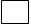 использую иностранных работников на сезонных работах и (или) высококвалифицированных специалистов. использую труд граждан Украины, признанных беженцами, а также граждан Украины и лиц без гражданства, постоянно проживающих на территории Украины, прибывших на территорию Российской Федерации в экстренном массовом порядке, которые направлены на работу исполнительными органами государственной власти Краснодарского края и центрами занятости населения в муниципальных образованиях Краснодарского края.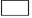 Достоверность и полноту сведений, содержащихся в настоящем заявлении и прилагаемых к нему документах, подтверждаю.Об ответственности за предоставление неполных или заведомо недостоверных сведений и документов предупрежден.Согласен на автоматизированную, а также без использования средств автоматизации обработку персональных данных в соответствии с Федеральным законом Российской Федерации от 27 июля 2006 года № 152-ФЗ «О персональных данных» и иным законодательством Российской Федерации и законодательством Краснодарского края.Все условия, необходимые для предоставления субсидии выполняю.Уведомлен о том, что в случае выявления несоблюдения целей и условий предоставления субсидии, установления факта представления ложных сведений в целях получения субсидии обязаны возвратить полученную субсидию в доход краевого бюджета в течение 15 календарных дней со дня получения от уполномоченного органа требования о возврате субсидии.Уведомление о принятии заявления к рассмотрению получил                           ___________ ________«___» ______ 20__ год            (подпись)             (расшифровка подписи)Линия отреза____________________________________________________________________(полное наименование заявителя,                                                                                район (город)Уведомлениео принятии заявления к рассмотрениюУполномоченный сотрудникоргана местного самоуправления 	___________________      _____________					        (расшифровка подписи)         (подпись)Заместитель главы муниципальногообразования Усть-Лабинский район                                      С.В.СмирновПРИЛОЖЕНИЕ № 2к Порядку предоставления субсидий    крестьянским (фермерским) хозяйствам, индивидуальным предпринимателям, ведущим деятельность в области сельскохозяйственного производства, и личным подсобным хозяйствам на поддержку сельскохозяйственного производства на территории муниципального образования Усть-Лабинский районПЕРЕЧЕНЬдокументов, подтверждающих право на получение субсидийДля получения субсидий на оказание мер государственной поддержки заявителем на территории муниципального образования Усть-Лабинский район,  согласно Порядку предоставления субсидий малым формам хозяйствования в АПК на территории муниципального образования Усть-Лабинский район (далее – Порядок), предоставляются следующие документы:  1) крестьянскими (фермерскими) хозяйствами, индивидуальными предпринимателями, ведущим деятельность в области сельскохозяйственного производства, представляются:  документ с указанием банковских реквизитов и номера счета заявителя для перечисления средств на возмещение части затрат;справки-расчеты сумм субсидий по соответствующим формам  согласно приложениям № 3, 5, 7, 9, 11, 13, 14, 16, 18  к Порядку;справка об отсутствии просроченной задолженности по заработной плате на первое число месяца, в котором подано заявление о предоставлении субсидии, подписанная заявителем и заверенная печатью (при ее наличии).2) гражданами, ведущими личное подсобное хозяйство, представляются: оригинал и  копия документа, удостоверяющего личность заявителя;оригинал и  копия документа, подтверждающего наличие земельного участка, на котором гражданин ведет личное подсобное хозяйство и выписка из похозяйственной книги об учете получателя в качестве гражданина, ведущего личное подсобное хозяйство (приложение № 24 к Порядку); документ с указанием банковских реквизитов и номера счета заявителя для перечисления средств на возмещение части затрат;справки-расчеты сумм субсидий по соответствующим формам  согласно приложениям № 4. 6, 8, 10, 12, 15, 17, 19  к Постановлению. Кроме того:1. Для получения субсидий на возмещение части затрат на приобретение племенных сельскохозяйственных животных и товарных сельскохозяйственных животных (коров, нетелей, овцематок, ремонтных телок, ярочек, кроликоматок), предназначенных для воспроизводства и молодняка кроликов, гусей, индейки представляются:оригиналы и копии документов, подтверждающих приобретение сельскохозяйственных животных (платежное поручение или квитанция приходного кассового ордера и (или) чек контрольно-кассовой машины,  товарная накладная или товарно-транспортная накладная, договор на приобретение сельскохозяйственных животных);оригинал и копия ветеринарной справки (форма № 4), установленной приказом Министерства сельского хозяйства Российской Федерации от 27.12.16 № 289, при покупке животных в пределах одного муниципального образования;оригинал и копия ветеринарного свидетельства (форма № 1), установленной приказом Министерства сельского хозяйства Российской Федерации от 27.12.16 № 289, при покупке животных за пределами муниципального образования;оригиналы и копии документов, подтверждающих племенную ценность приобретенных животных (племенное свидетельство) (предоставляется в случае приобретения племенных сельскохозяйственных животных);выписка из похозяйственной книги с указанием движения поголовья животных в период приобретения их хозяйством (предоставляется личным подсобным хозяйством), информация о поголовье сельскохозяйственных животных по форме согласно приложению № 22 к Порядку (предоставляется крестьянскими (фермерскими) хозяйствами и индивидуальными предпринимателями).   2. Для получения субсидий на произведенное и реализованное мясо крупного рогатого скота (в расчете на 1 кг живого веса), молоко (в физическом весе) представляются:информация о поголовье сельскохозяйственных животных по форме согласно приложению № 22 к Порядку (предоставляется КФХ и ИП);оригиналы и копии документов, подтверждающих реализацию продукции.3. Для получения субсидий на возмещение части затрат по оплате услуг по искусственному осеменению крупного рогатого скота, овец и коз представляются:оригинал и копия документа, подтверждающего оплату услуги по искусственному осеменению (акт выполненных работ, квитанция приходного кассового ордера или чек контрольно-кассовой машины; квитанция-договор, являющаяся бланком строгой отчетности).4. Для получения субсидий на возмещение части затрат на строительство теплиц для выращивания овощей защищенного грунта представляются: смета (сводка) фактических затрат при строительстве хозяйственным способом по форме согласно приложению № 23 к Порядку;оригиналы и копии документов, подтверждающих затраты на строительство теплиц (товарная накладная или товарно-транспортная накладная, чек контрольно-кассовой машины или квитанция приходного кассового ордера или платежное поручение; товарный чек или бланк строгой отчетности) согласно смете (сводке) фактических затрат на строительство хозяйственным способом; оригинал и копия договора на строительство теплицы (при строительстве теплицы подрядным способом); смета (сводка) фактических затрат, подписанная подрядной организацией при строительстве подрядным способом по форме согласно приложению № 25 к  Порядку; оригиналы и копии актов выполненных работ и документов, подтверждающих оплату выполненных работ (платежное поручение или квитанция приходного кассового ордера или чек контрольно-кассовой машины) при строительстве подрядным способом;акт обследования теплицы комиссией сельского поселения, на территории которого расположен земельный участок, заверенный главой администрации поселения. 5. Для получения субсидий на возмещение части затрат на приобретение систем капельного орошения для ведения овощеводства представляются:оригиналы и копии документов, подтверждающих приобретение, оплату, получение, установку оборудования систем капельного орошения для ведения овощеводства (товарная накладная или товарно-транспортная накладная, чек контрольно-кассовой машины или квитанции приходного кассового ордера или платежное поручение; товарный чек; бланк строгой отчетности);акт обследования комиссией сельского поселения установленных систем капельного орошения для ведения овощеводства, заверенный главой администрации поселения. 6. Для получения субсидии на содержание маточного поголовья племенных овец пород мясного направления: «южная мясная», «романовская», «эдильбаевская» предоставляются:оригиналы и копии документов, подтверждающих приобретение сельскохозяйственных животных (чек контрольно-кассовой машины или квитанция приходного кассового ордера или платежное поручение, договор на приобретение сельскохозяйственных животных, товарная накладная или товарно-транспортная накладная);информация о поголовье сельскохозяйственных животных по форме согласно приложению № 22 к Порядку (предоставляется КФХ и ИП);оригинал и копия ветеринарной справки (форма № 4), установленной приказом Министерства сельского хозяйства Российской Федерации от 27.12.16 № 289 – при покупке животных в пределах одного административного района;оригинал и копия ветеринарного свидетельства (форма № 1), установленной приказом Министерства сельского хозяйства Российской Федерации от 27.12.16 № 289 – при покупке животных за пределами административного района;оригиналы и копии документов, подтверждающих племенную ценность имеющихся животных (племенное свидетельство).7. Для получения субсидий на возмещение части затрат на приобретение технологического оборудования для животноводства и птицеводства в соответствии с Общероссийским классификатором продукции по видам экономической деятельности (ОК 034-2014 (КПЕС 2008). (утв. Приказом Росстандарта от 31.01.2014 № 14-ст) (ред. от 07.10.2016) по кодам 28.22.18.244 (погрузчики-измельчители силоса и грубых кормов, 28.30.51.000 – 28.30.53.000 (косилки (включая устройства режущие для установки на тракторе), не включенные в другие группировки, машины сеноуборочные, прессы для соломы или сена, включая пресс-подборщики), 28.30.83.110 – 28.30.83.180 (дробилки для кормов, измельчители грубых и сочных кормов, овощетерки, пастоизготовители и мялки, смесители кормов, запарники-смесители, котлы-парообразователи, котлы варочные, мойки и мойки-корнерезки), 28.93.13.143 (прессы для гранулирования комбикормов ) представляются:оригиналы* и копии** документов, подтверждающих приобретение и оплату технологического оборудования для животноводства и птицеводства (товарная накладная или товарно-транспортная накладная, чек контрольно-кассовой машины или квитанции приходного кассового ордера или платежное поручение; товарный чек; бланк строгой отчетности);акт обследования хозяйства после установки (монтажа) технологического оборудования комиссией сельского поселения, на территории которого расположено хозяйство, заверенный главой администрации поселения.Кроме того, в случае если заявитель зарегистрирован как юридическое лицо: справка о том, что заявитель не является иностранным юридическим лицом, а также российским юридическим лицом, в уставном (складочном) капитале которого доля участия иностранных юридических лиц, местом регистрации которых является государство или территория, включенные в утверждаемый Министерством финансов Российской Федерации перечень государств и территорий, предоставляющих льготный налоговый режим налогообложения и (или) не предусматривающих раскрытия и предоставления информации при проведении финансовых операций (офшорные зоны) в отношении таких юридических лиц, в совокупности превышает 50 процентов, на первое число месяца, в котором зарегистрировано заявление о предоставлении субсидии, подписанную руководителем и главным бухгалтером заявителя и заверенную печатью заявителя (при наличии печати).Ответственность за достоверность и полноту представляемых сведений и документов, являющихся необходимыми для предоставления государственной услуги, возлагается на заявителя.-------------------------------------------------------------------------------------------* Оригиналы документов после сверки с копиями возвращаются претенденту (с отметкой на обратной стороне о принятии данных документов к субсидированию).** Копии представленных документов заверяются претендентом.Заместитель главы муниципальногообразования Усть-Лабинский район                                        С.В.СмирновПРИЛОЖЕНИЕ № 3к Порядку предоставления субсидий    крестьянским (фермерским) хозяйствам, индивидуальным предпринимателям, ведущим деятельность в области сельскохозяйственного производства, и личным подсобным хозяйствам на поддержку сельскохозяйственного производства на территории муниципального образования Усть-Лабинский районФОРМАЗаполняется крестьянским (фермерским) хозяйством и индивидуальным предпринимателемСПРАВКА-РАСЧЕТ суммы субсидий на возмещение части затрат на приобретение племенных сельскохозяйственных животных, а также товарных сельскохозяйственных животных (коров, нетелей, ремонтных телок, овцематок, ярочек), предназначенных для воспроизводства________________________Отметка управления (отдела) сельского хозяйства муниципального образования Краснодарского края (нужное отметить значком – «V»):□ предоставить субсидию в сумме _____________ рублей, в том числе:источником финансового обеспечения которых являются средства краевого бюджета в сумме         ____________ рублей; □ отказать в предоставлении субсидии.                                               _________________Заместитель главы муниципальногообразования Усть-Лабинский район                                                          С.В.СмирновПРИЛОЖЕНИЕ № 4к Порядку предоставления субсидийкрестьянским (фермерским) хозяйствам,индивидуальным предпринимателям,ведущим деятельность в областисельскохозяйственного производства, иличным подсобным хозяйствам наподдержку сельскохозяйственногопроизводства на территориимуниципального образованияУсть-Лабинский районФОРМАЗаполняется гражданином, ведущим личное подсобное хозяйствоСПРАВКА-РАСЧЕТ суммы субсидий на возмещение части затрат на приобретение племенных сельскохозяйственных животных и товарных сельскохозяйственных животных (коров, нетелей, ремонтных телок, овцематок, ярочек), предназначенных для воспроизводства________________________Отметка управления (отдела) сельского хозяйства муниципального образования Краснодарского края (нужное отметить значком – «V»):□ предоставить субсидию в сумме _____________ рублей, в том числе:источником финансового обеспечения которых являются средства краевого бюджета в сумме         ____________ рублей; □ отказать в предоставлении субсидии.Заместитель главы муниципальногообразования Усть-Лабинский район                   	                                            С.В.СмирновПРИЛОЖЕНИЕ № 5к Порядку предоставления субсидий    крестьянским (фермерским) хозяйствам, индивидуальным предпринимателям, ведущим деятельность в области сельскохозяйственного производства, и личным подсобным хозяйствам на поддержку сельскохозяйственного производства на территории муниципального образования Усть-Лабинский районФОРМАЗаполняется крестьянским (фермерским) хозяйством и индивидуальным предпринимателемСПРАВКА-РАСЧЕТ суммы субсидии на возмещение части затрат, понесенных на приобретение молодняка кроликов, гусей, индейкиОтметка управления (отдела) сельского хозяйства муниципального образования Краснодарского края (нужное отметить значком – «V»):□ предоставить субсидию в сумме _____________ рублей, в том числе:источником финансового обеспечения которых являются средства краевого бюджета в сумме         ____________ рублей; □ отказать в предоставлении субсидии.Заместитель главы муниципальногообразования Усть-Лабинский район                                                   С.В.СмирновПРИЛОЖЕНИЕ № 6к Порядку предоставления субсидий    крестьянским (фермерским) хозяйствам, индивидуальным предпринимателям, ведущим деятельность в области сельскохозяйственного производства, и личным подсобным хозяйствам на поддержку сельскохозяйственного производства на территории муниципального образования Усть-Лабинский районФОРМАЗаполняется гражданином, ведущим личное подсобное хозяйствоСПРАВКА-РАСЧЕТ суммы субсидии на возмещение части затрат, понесенных на приобретение молодняка кроликов, гусей, индейки Отметка управления (отдела) сельского хозяйства муниципального образования Краснодарского края (нужное отметить значком – «V»):□ предоставить субсидию в сумме _____________ рублей, в том числе:источником финансового обеспечения которых являются средства краевого бюджета в сумме         ____________ рублей; □ отказать в предоставлении субсидии.Заместитель главы муниципальногообразования Усть-Лабинский район                                                   С.В.СмирновПРИЛОЖЕНИЕ № 7к Порядку предоставления субсидий    крестьянским (фермерским) хозяйствам, индивидуальным предпринимателям, ведущим деятельность в области сельскохозяйственного производства, и личным подсобным хозяйствам на поддержку сельскохозяйственного производства на территории муниципального образования Усть-Лабинский районФОРМАЗаполняется крестьянским (фермерским) хозяйством и индивидуальным предпринимателемСПРАВКА-РАСЧЕТсуммы субсидии на возмещение части затрат, понесенных  на производство мяса крупного рогатого скота, реализованного в живом весе юридическим лицам независимо от организационно-правовой формы, а также предпринимателям, зарегистрированным на территории Краснодарского края* предельно допустимый объём субсидируемого мяса не должен превышать  в год на одно хозяйствоОтметка управления (отдела) сельского хозяйства муниципального образования Краснодарского края (нужное отметить значком – «V»):□ предоставить субсидию в сумме _____________ рублей, в том числе:источником финансового обеспечения которых являются средства краевого бюджета в сумме         ____________ рублей; □ отказать в предоставлении субсидии.Заместитель главы муниципальногообразования Усть-Лабинский район                                                          С.В.СмирновПРИЛОЖЕНИЕ № 8к Порядку предоставления субсидий    крестьянским (фермерским) хозяйствам, индивидуальным предпринимателям, ведущим деятельность в области сельскохозяйственного производства, и личным подсобным хозяйствам на поддержку сельскохозяйственного производства на территории муниципального образования Усть-Лабинский районФОРМАЗаполняется гражданином, ведущим личное подсобное хозяйствоСПРАВКА-РАСЧЕТсуммы субсидии на возмещение части затрат, понесенных на производство мяса крупного рогатого скота, реализованного в живом весе юридическим лицам независимо от организационно-правовой формы, а также предпринимателям, зарегистрированным на территорииКраснодарского края* предельно допустимый объём субсидируемого мяса не должен превышать  в год на одно хозяйствоОтметка управления (отдела) сельского хозяйства муниципального образования Краснодарского края (нужное отметить значком – «V»):□ предоставить субсидию в сумме _____________ рублей, в том числе:источником финансового обеспечения которых являются средства краевого бюджета в сумме         ____________ рублей; □ отказать в предоставлении субсидии.Заместитель главы муниципальногообразования Усть-Лабинский район                                                   С.В.СмирновПРИЛОЖЕНИЕ № 9к Порядку предоставления субсидий    крестьянским (фермерским) хозяйствам, индивидуальным предпринимателям, ведущим деятельность в области сельскохозяйственного производства, и личным подсобным хозяйствам на поддержку сельскохозяйственного производства на территории муниципального образования Усть-Лабинский районФОРМАЗаполняется крестьянским (фермерским) хозяйством и индивидуальным предпринимателемСПРАВКА-РАСЧЕТсуммы субсидии на возмещение части затрат, понесенных  на производство молока, реализованного в физическом весе  * количество сданного молока не должно превышать  в год.Отметка управления (отдела) сельского хозяйства муниципального образования Краснодарского края (нужное отметить значком – «V»):□ предоставить субсидию в сумме _____________ рублей, в том числе:источником финансового обеспечения которых являются средства краевого бюджета в сумме         ____________ рублей; □ отказать в предоставлении субсидии.Заместитель главы муниципальногообразования Усть-Лабинский район                                                               С.В.СмирновПРИЛОЖЕНИЕ № 10к Порядку предоставления субсидий    крестьянским (фермерским) хозяйствам, индивидуальным предпринимателям, ведущим деятельность в области сельскохозяйственного производства, и личным подсобным хозяйствам на поддержку сельскохозяйственного производства на территории муниципального образования Усть-Лабинский районФОРМАЗаполняется гражданином, ведущим личное подсобное хозяйствоСПРАВКА-РАСЧЕТсуммы субсидии на возмещение части затрат, понесенных на производство молока, реализованного юридическим лицам независимо от организационно-правовой формы, а также предпринимателям, зарегистрированным на территории Краснодарского края* количество сданного молока не должно превышать  в год.Отметка управления (отдела) сельского хозяйства муниципального образования Краснодарского края (нужное отметить значком – «V»):□ предоставить субсидию в сумме _____________ рублей, в том числе:источником финансового обеспечения которых являются средства краевого бюджета в сумме         ____________ рублей; □ отказать в предоставлении субсидии.Заместитель главы муниципальногообразования Усть-Лабинский район                                                               С.В.Смирнов ПРИЛОЖЕНИЕ № 11к Порядку предоставления субсидий    крестьянским (фермерским) хозяйствам, индивидуальным предпринимателям, ведущим деятельность в области сельскохозяйственного производства, и личным подсобным хозяйствам на поддержку сельскохозяйственного производства на территории муниципального образования Усть-Лабинский районФОРМАЗаполняется крестьянским (фермерским) хозяйством и индивидуальным предпринимателемСПРАВКА-РАСЧЕТсуммы субсидии на возмещение части затрат, понесенных  на оплату услуг по искусственному осеменению крупного рогатого скота, овец и козОтметка управления (отдела) сельского хозяйства муниципального образования Краснодарского края (нужное отметить значком – «V»):□ предоставить субсидию в сумме _____________ рублей, в том числе:источником финансового обеспечения которых являются средства краевого бюджета в сумме         ____________ рублей; □ отказать в предоставлении субсидии.___________________Заместитель главы муниципальногообразования Усть-Лабинский район                                                               С.В.Смирнов ПРИЛОЖЕНИЕ № 12к Порядку предоставления субсидий    крестьянским (фермерским) хозяйствам, индивидуальным предпринимателям, ведущим деятельность в области сельскохозяйственного производства, и личным подсобным хозяйствам на поддержку сельскохозяйственного производства на территории муниципального образования Усть-Лабинский районФОРМАЗаполняется гражданином, ведущим личное подсобное хозяйствоСПРАВКА-РАСЧЕТсуммы субсидии на возмещение части затрат, понесенных на оплату услуг по искусственному осеменению крупного рогатого скота, овец и козОтметка управления (отдела) сельского хозяйства муниципального образования Краснодарского края (нужное отметить значком – «V»):□ предоставить субсидию в сумме _____________ рублей, в том числе:источником финансового обеспечения которых являются средства краевого бюджета в сумме         ____________ рублей; □ отказать в предоставлении субсидии.___________________Заместитель главы муниципальногообразования Усть-Лабинский район                                                             С.В.Смирнов ПРИЛОЖЕНИЕ № 13к Порядку предоставления субсидий    крестьянским (фермерским) хозяйствам, индивидуальным предпринимателям, ведущим деятельность в области сельскохозяйственного производства, и личным подсобным хозяйствам на поддержку сельскохозяйственного производства на территории муниципального образования Усть-Лабинский районФОРМАЗаполняется крестьянским (фермерским) хозяйством и индивидуальным предпринимателемСПРАВКА-РАСЧЕТ суммы субсидии на возмещение части затрат, на приобретение систем капельного орошения для ведения овощеводства Отметка управления (отдела) сельского хозяйства муниципального образования Краснодарского края (нужное отметить значком – «V»):□ предоставить субсидию в сумме _____________ рублей, в том числе:источником финансового обеспечения которых являются средства краевого бюджета в сумме         ____________ рублей; □ отказать в предоставлении субсидии.___________________Заместитель главы муниципальногообразования Усть-Лабинский район                                                   С.В.Смирнов ПРИЛОЖЕНИЕ № 14к Порядку предоставления субсидий    крестьянским (фермерским) хозяйствам, индивидуальным предпринимателям, ведущим деятельность в области сельскохозяйственного производства, и личным подсобным хозяйствам на поддержку сельскохозяйственного производства на территории муниципального образования Усть-Лабинский районФОРМАЗаполняется крестьянским (фермерским) хозяйством и индивидуальным предпринимателемСПРАВКА-РАСЧЕТсуммы субсидии на возмещение части затрат, понесенных на строительство теплиц для ведения овощеводства защищённого грунта  * площадь теплицы, подлежащая субсидированию, берётся из акта обследования теплицы, при этом данная площадь не должна превышать ., не менее  каждая.Отметка управления (отдела) сельского хозяйства муниципального образования Краснодарского края (нужное отметить значком – «V»):□ предоставить субсидию в сумме _____________ рублей, в том числе:источником финансового обеспечения которых являются средства краевого бюджета в сумме         ____________ рублей; □ отказать в предоставлении субсидии.___________________Заместитель главы муниципальногообразования Усть-Лабинский район                                                             С.В.Смирнов ПРИЛОЖЕНИЕ № 15к Порядку предоставления субсидий    крестьянским (фермерским) хозяйствам, индивидуальным предпринимателям, ведущим деятельность в области сельскохозяйственного производства, и личным подсобным хозяйствам на поддержку сельскохозяйственного производства на территории муниципального образования Усть-Лабинский районФОРМАЗаполняется гражданином, ведущим личное подсобное хозяйствоСПРАВКА-РАСЧЕТсуммы субсидии на возмещение части затрат, понесенных  на строительство теплиц для ведения овощеводства защищённого грунта * площадь теплицы, подлежащая субсидированию, берётся из акта обследования теплицы, при этом данная площадь не должна превышать . , не менее ;Отметка управления (отдела) сельского хозяйства муниципального образования Краснодарского края (нужное отметить значком – «V»):□ предоставить субсидию в сумме _____________ рублей, в том числе:источником финансового обеспечения которых являются средства краевого бюджета в сумме         ____________ рублей; □ отказать в предоставлении субсидии.___________________Заместитель главы муниципальногообразования Усть-Лабинский район                                                             С.В.Смирнов ПРИЛОЖЕНИЕ № 16к Порядку предоставления субсидий    крестьянским (фермерским) хозяйствам, индивидуальным предпринимателям, ведущим деятельность в области сельскохозяйственного производства, и личным подсобным хозяйствам на поддержку сельскохозяйственного производства на территории муниципального образования Усть-Лабинский районФОРМАЗаполняется крестьянским (фермерским) хозяйством и индивидуальным предпринимателемСПРАВКА-РАСЧЕТ суммы субсидии на возмещение части затрат на содержание маточного поголовья племенных овец пород мясного направления: «южная мясная», «романовская», «эдильбаевская»* субсидии предоставляются при условии наличия данного поголовья на 1 января текущего года и на дату обращения Отметка управления (отдела) сельского хозяйства муниципального образования Краснодарского края (нужное отметить значком – «V»):□ предоставить субсидию в сумме _____________ рублей, в том числе:источником финансового обеспечения которых являются средства краевого бюджета в сумме         ____________ рублей; □ отказать в предоставлении субсидии.Заместитель главы муниципальногообразования Усть-Лабинский район                                                            С.В.Смирнов ПРИЛОЖЕНИЕ № 17к Порядку предоставления субсидий    крестьянским (фермерским) хозяйствам, индивидуальным предпринимателям, ведущим деятельность в области сельскохозяйственного производства, и личным подсобным хозяйствам на поддержку сельскохозяйственного производства на территории муниципального образования Усть-Лабинский районФОРМАЗаполняется гражданином, ведущим личное подсобное хозяйствоСПРАВКА-РАСЧЕТ суммы субсидии на возмещение части затрат на содержание маточного поголовья племенных овец пород мясного направления: «южная мясная», «романовская», «эдильбаевская»* субсидии предоставляются при условии наличия данного поголовья на 1 января текущего года и на дату обращения Отметка управления (отдела) сельского хозяйства муниципального образования Краснодарского края (нужное отметить значком – «V»):□ предоставить субсидию в сумме _____________ рублей, в том числе:источником финансового обеспечения которых являются средства краевого бюджета в сумме         ____________ рублей; □ отказать в предоставлении субсидии.___________________Заместитель главы муниципальногообразования Усть-Лабинский район                                                             С.В.Смирнов ПРИЛОЖЕНИЕ № 18к Порядку предоставления субсидий    крестьянским (фермерским) хозяйствам, индивидуальным предпринимателям, ведущим деятельность в области сельскохозяйственного производства, и личным подсобным хозяйствам на поддержку сельскохозяйственного производства на территории муниципального образования Усть-Лабинский районФОРМАЗаполняется крестьянским (фермерским) хозяйством и индивидуальным предпринимателем СПРАВКА-РАСЧЕТ суммы субсидии на возмещение части затрат, на приобретениетехнологического оборудования для животноводства и птицеводства крестьянскими (фермерскими) хозяйствами и индивидуальными предпринимателями, осуществляющими деятельность в области сельскохозяйственного производстваПРИЛОЖЕНИЕ № 19к Порядку предоставления субсидий    крестьянским (фермерским) хозяйствам, индивидуальным предпринимателям, ведущим деятельность в области сельскохозяйственного производства, и личным подсобным хозяйствам на поддержку сельскохозяйственного производства на территории муниципального образования Усть-Лабинский районФОРМАЗаполняется гражданином, ведущим личное подсобное хозяйствоСПРАВКА-РАСЧЕТсуммы субсидии на возмещение части затрат, на приобретениетехнологического оборудования для животноводства и птицеводства гражданами, ведущими личное подсобное хозяйствоОтметка управления (отдела) сельского хозяйства муниципального образования Краснодарского края (нужное отметить значком – «V»):□ предоставить субсидию в сумме _____________ рублей, в том числе:источником финансового обеспечения которых являются средства краевого бюджета в сумме         ____________ рублей; □ отказать в предоставлении субсидии.___________________ПРИЛОЖЕНИЕ № 20к Порядку предоставления субсидий    крестьянским (фермерским) хозяйствам, индивидуальным предпринимателям, ведущим деятельность в области сельскохозяйственного производства, и личным подсобным хозяйствам на поддержку сельскохозяйственного производства на территории муниципального образования Усть-Лабинский районФОРМАСВОДНЫЙ РЕЕСТР №___Заместитель главы муниципальногообразования Усть-Лабинский район                       ___________________                   ____________________                                                                                                 (подпись)                                                                (Ф.И.О)Главный бухгалтер                                                   ___________________                   ____________________                                                                                                 (подпись)                                                                (Ф.И.О)« __ » ____________  20 __ г.Заместитель главы муниципальногообразования Усть-Лабинский район                                                                                                              С.В.СмирновПРИЛОЖЕНИЕ № 21к Порядку предоставления субсидий    крестьянским (фермерским) хозяйствам, индивидуальным предпринимателям, ведущим деятельность в области сельскохозяйственного производства, и личным подсобным хозяйствам на поддержку сельскохозяйственного производства на территории муниципального образования Усть-Лабинский районФОРМАСВОДНЫЙ РЕЕСТР №___Заместитель главы муниципальногообразования Усть-Лабинский район                       ___________________                   ____________________                                                                                                 (подпись)                                                                (Ф.И.О)Главный бухгалтер                                                   ___________________                   ____________________                                                                                                 (подпись)                                                                (Ф.И.О)« __ » ____________  20 __ г.Заместитель главы муниципальногообразования Усть-Лабинский район                                                                                            С.В.СмирновПРИЛОЖЕНИЕ № 22к Порядку предоставления субсидий    крестьянским (фермерским) хозяйствам, индивидуальным предпринимателям, ведущим деятельность в области сельскохозяйственного производства, и личным подсобным хозяйствам на поддержку сельскохозяйственного производства на территории муниципального образования Усть-Лабинский районФОРМАЗаполняется крестьянским (фермерским) хозяйством и индивидуальным предпринимателемИнформация о поголовье сельскохозяйственных животныхНаименование получателя субсидии (полностью) _________________________
____________________________________________________________________
Адрес получателя субсидии __________________________________________
Телефон ___________________________________________________________
Об ответственности за предоставление недостоверных данных предупреждён.Достоверность представленной информации подтверждаю.Заместитель главы муниципальногообразования Усть-Лабинский район                                                              С.В.СмирновПРИЛОЖЕНИЕ № 23к Порядку предоставления субсидий    крестьянским (фермерским) хозяйствам, индивидуальным предпринимателям, ведущим деятельность в области сельскохозяйственного производства, и личным подсобным хозяйствам на поддержку сельскохозяйственного производства на территории муниципального образования Усть-Лабинский районФОРМАЗаполняется гражданином, ведущим личное подсобное хозяйство,главой крестьянского  (фермерского) хозяйства (индивидуальным предпринимателем)Сводка (смета) фактических затрат на строительство теплицы (хозспособом) для выращивания овощей защищённого грунтав ______________________________________________________наименование получателя субсидии (полностью) 
Адрес места нахождения и  площадь (кв.м.) теплицы, __________________________
________________________________________________________________________
Заместитель главы муниципальногообразования Усть-Лабинский район                                                              С.В.СмирновПРИЛОЖЕНИЕ № 24к Порядку предоставления субсидий    крестьянским (фермерским) хозяйствам, индивидуальным предпринимателям, ведущим деятельность в области сельскохозяйственного производства, и личным подсобным хозяйствам на поддержку сельскохозяйственного производства на территории муниципального образования Усть-Лабинский районФОРМАВЫПИСКАИЗ ПОХОЗЯЙСТВЕННОЙ КНИГИВыдана ____________________________________________________________(Ф.И.О.)Вид документа _________________ серия __________ номер _______________Кем и когда выдан документ __________________________________________Похозяйственная книга № ______ на 20 __ г.Лицевой счет № _________Адрес хозяйства _____________________________________________________ Список членов хозяйства (Ф.И.О. полностью)II. Земли, находящиеся в пользовании граждан, га1. Всего земли (с точностью до 0,01га) _______ гав том числе: личное подсобное хозяйство _______ гаIII. Скот, являющийся собственностью хозяйства, голов (гол.)1. Крупный рогатый скот, всего _______ гол.	в том числе коров _______ гол.2. Свиньи  _____ гол.,  3. Овцы (козы) _______ гол.4. Птица _______ гол.Выписка составлена на основании данных похозяйственного учета.Выдана « ___ » ____________ 20 __ г.М.П. Заместитель главы муниципальногообразования Усть-Лабинский район                                                              С.В.СмирновПРИЛОЖЕНИЕ № 25к Порядку предоставления субсидий    крестьянским (фермерским) хозяйствам, индивидуальным предпринимателям, ведущим деятельность в области сельскохозяйственного производства, и личным подсобным хозяйствам на поддержку сельскохозяйственного производства на территории муниципального образования Усть-Лабинский районФОРМАЗаполняется гражданином, ведущим личное подсобное хозяйство,главой крестьянского (фермерского) хозяйства (индивидуальным предпринимателем)Сводка (смета) фактических затрат на строительство  теплицы для выращивания овощей защищённого грунта в  _______________________________________________________________________________наименование  получателя субсидии (полностью)Адрес места нахождения теплицы  ____________________________________________________________________________________________Руководитель подрядной организации		_____________________________	                       _______________________________									(подпись)			                                  (расшифровка подписи)		                                      М.П. (при наличии)Заявитель  					_____________________________			_______________________________										(подпись)				(расшифровка подписи)В соответствии с представленными документами для расчета субсидий принимается теплица площадью ________м.кв. и стоимостью израсходованных на её строительство материалов на сумму ______________ руб.Работник органа местного самоуправления,проверивший документы				_____________________________	     		__________________________												(подпись)				(расшифровка подписи)« ___ »  __________________ 20 __ г.Заместитель главы муниципальногообразования Усть-Лабинский район                                                                                                                            С.В.СмирновПРИЛОЖЕНИЕ № 26к Порядку предоставления субсидий    крестьянским (фермерским) хозяйствам, индивидуальным предпринимателям, ведущим деятельность в области сельскохозяйственного производства, и личным подсобным хозяйствам на поддержку сельскохозяйственного производства на территории муниципального образования Усть-Лабинский районФОРМАРАСШИФРОВКАвыручки по видам деятельности______________________________________________________(наименование заявителя, ИНН, район)за  20__ годРуководитель _____________       ____________         _______________________ М.П. (при наличии)                        (подпись)                  (расшифровка подписи)Главный бухгалтер    ________________                __________________________                                                              (подпись)                               (расшифровка подписи)Заместитель главы муниципальногообразования Усть-Лабинский район                                                              С.В.СмирновПРИЛОЖЕНИЕ № 27к Порядку предоставления субсидий    крестьянским (фермерским) хозяйствам, индивидуальным предпринимателям, ведущим деятельность в области сельскохозяйственного производства, и личным подсобным хозяйствам на поддержку сельскохозяйственного производства на территории муниципального образования Усть-Лабинский районФОРМАСОГЛАШЕНИЕо предоставлении субсидий на возмещение части затрат на ____________________________________________г.Усть-Лабинск						 «_____»_____________2017 годАдминистрация муниципального образования Усть-Лабинский район, именуемое в дальнейшем Администрация, в лице,  _________________________________________________________________________(должность, фамилия, имя, отчество)_________________________________________________________________________действующего на основании _________________________________________________ (положение, приказ)_________________________________________________________________________с одной стороны, и _________________________________________________________(наименование получателя субсидии)_________________________________________________________________________,именуемый в дальнейшем Получатель, в лице_________________________________________________________________________________________________________,(должность представителя организации, фамилия, имя, отчество)действующего на основании _________________________________________________                                               (свидетельство регистрации, устав, положение, доверенность)_________________________________________________________________________, вместе именуемые Стороны, в соответствии со ст. 78 Бюджетного кодекса Российской Федерации, Законом Краснодарского края  от 28 января 2009 года №1690-КЗ «О развитии сельского хозяйства в Краснодарском крае», в целях реализации мероприятий государственной программы Краснодарского края «Развитие сельского хозяйства и регулирование рынков сельскохозяйственной продукции, сырья и продовольствия», утвержденной постановлением главы администрации (губернатора) Краснодарского края от 05.10.2015 № 944 (далее - Программа), заключили настоящее соглашение (далее - Соглашение) о нижеследующем.1. Предмет Соглашения1.1 Предметом настоящего Соглашения является предоставление Получателю Администрацией субсидии за счет бюджетных средств на возмещение части затрат на ______________________ (далее - Субсидия), а также сотрудничество и взаимодействие Сторон по реализации мероприятий Программы.1.2. Субсидия предоставляется Получателю в соответствии с объемами финансирования, предусмотренными на реализацию соответствующего мероприятия Программы в пределах лимитов бюджетных обязательств и бюджетных ассигнований, доведенных Администрации на эти цели в текущем году.1.3. Предоставление субсидии осуществляется путем перечисления средств  в размере __________________________________ рублей ________копеек в соот ветствии и на условиях, установленных Порядком на расчетный счет Получателя ____________________.2. Права и обязанности Сторон2.1. Администрация:2.1.1. Предоставляет Субсидию Получателю за счет бюджетных средств в соответствии и на условиях, установленных Порядком.2.1.2. Осуществляет самостоятельно или с органами государственного (муниципального) финансового контроля, в пределах установленной компетенции, контроль соблюдения Получателем условий, целей и порядка предоставления субсидий. 2.1.3. В случае нарушения Получателем условий, установленных при предоставлении субсидий, выявленного по фактам проверок, проведенных Уполномоченным органом и (или) органом государственного финансового контроля и (или) в случае недостижения Получателем показателей результативности требует возврата полученной субсидии.2.1.4. Вправе в установленном порядке запрашивать и получать от Получателя информацию и документы, предусмотренные Порядком и настоящим Соглашением, в связи с реализацией настоящего Соглашения.2.1.5. Информирует и консультирует Получателя по вопросам использования субсидии.2.1.6. В пределах компетенции осуществляет иные мероприятия, направленные на реализацию настоящего Соглашения.2.2. Получатель:2.2.1. Обязуется:1) соблюдать условия предоставления субсидии, предусмотренные Постановлением;2) для получения субсидий предоставлять в Администрацию соответствующие документы, предусмотренные законодательством Российской Федерации, законодательством Краснодарского края, постановлением Администрации и иными правовыми актами;3) представлять в течение пяти рабочих дней необходимую информацию и документы по запросам Администрации по вопросам реализации настоящего Соглашения;4) предоставлять в уполномоченный орган администрации муниципального образования Усть-Лабинский район предусмотренную законодательством Российской Федерации и законодательством Краснодарского края отчетность о финансово – экономическом состоянии товаропроизводителей АПК в установленные сроки. 5) соблюдать запрет на приобретение за счет полученных средств иностранной валюты, за исключением операций, осуществляемых в соответствии с валютным законодательством Российской Федерации при закупке (поставке) высокотехнологичного импортного оборудования, сырья и комплектующих изделий, а также связанных с достижением целей предоставления этих средств иных операций, определенных нормативными правовыми актами, регулирующими предоставление субсидий (в случае, если получатель является юридическим лицом).2.2.2. Согласен на осуществление Администрацией и (или) органами государственного (муниципального) финансового контроля, в пределах установленной законодательством Российской Федерации компетенции, контроля соблюдения Получателем условий, целей и порядка предоставления субсидий.2.2.3. Обеспечивать условия для проведения необходимых контрольных мероприятий Администрацией и (или) органами государственного (муниципального) финансового контроля.3. Ответственность Сторон3.1. В случае неисполнения или ненадлежащего исполнения своих обязательств по настоящему Соглашению Стороны несут ответственность в соответствии с законодательством Российской Федерации и законодательством Краснодарского края и условиями настоящего Соглашения.3.2. Получатель несет ответственность за достоверность документов, представляемых в Администрацию в процессе реализации настоящего Соглашения, в установленном законодательством Российской Федерации порядке.3.3. Администрация несет ответственность за осуществление расходов бюджета, направляемых на выплату Субсидий, в соответствии с законодательством Российской Федерации и законодательством Краснодарского края.3.4. В случае нарушения Получателем условий, целей и порядка предоставления субсидий, сумма перечисленной субсидии подлежит возврату Получателем в краевой бюджет в соответствии с Порядком.4. Дополнительные условия4.1. Получатель дает согласие Уполномоченному органу на автоматизированную, а также без использования средств автоматизации обработку персональных данных в соответствии с Федеральным законом от 27 июля 2006 года № 152-ФЗ "О персональных данных", иными нормативными правовыми актами Российской Федерации и Краснодарского края.4.2. Получатель дает согласие на осуществление Уполномоченным органом и органами государственного (муниципального) финансового контроля проверок соблюдения условий, целей и порядка предоставления субсидии.5. Порядок разрешения споров5.1. Все споры и разногласия, которые могут возникнуть между Сторонами по настоящему Соглашению, разрешаются путем переговоров.5.2. В случае недостижения Сторонами согласия споры, возникшие между Сторонами, рассматриваются в установленном законодательством порядке 
в Арбитражном суде Краснодарского края.6. Прочие условия6.1. Соглашение составлено в двух экземплярах, имеющих равную юридическую силу, по 1 (одному) экземпляру для каждой из Сторон.6.2. Настоящее соглашение вступает в силу со дня его подписания Сторонами и действует до исполнения Сторонами всех обязательств по Соглашению.6.3. Изменения и дополнения к настоящему Соглашению считаются действительными, если они совершены в письменной форме и подписаны Сторонами.6.4. Стороны обязаны оповещать друг друга в письменной форме обо всех происходящих изменениях их статуса, реквизитов и иных регистрационных данных в течение 10 (десяти) календарных дней со дня соответствующего изменения.. Юридические адреса и реквизиты сторонМП							 МП (при наличии) Заместитель главы муниципальногообразования Усть-Лабинский район                                                              С.В.СмирновПРИЛОЖЕНИЕ № 28к Порядку предоставления субсидий    крестьянским (фермерским) хозяйствам, индивидуальным предпринимателям, ведущим деятельность в области сельскохозяйственного производства, и личным подсобным хозяйствам на поддержку сельскохозяйственного производства на территории муниципального образования Усть-Лабинский районРАСЧЕТНЫЕ РАЗМЕРЫставок субсидий для предоставления финансовой государственной поддержки крестьянским (фермерским) хозяйствам и индивидуальным предпринимателям, ведущим деятельность в области сельскохозяйственного производства Заместитель главы муниципальногообразования Усть-Лабинский район                                                                С.В.СмирновПРИЛОЖЕНИЕ № 29к Порядку предоставления субсидий    крестьянским (фермерским) хозяйствам, индивидуальным предпринимателям, ведущим деятельность в области сельскохозяйственного производства, и личным подсобным хозяйствам на поддержку сельскохозяйственного производства на территории муниципального образования Усть-Лабинский районРАСЧЕТНЫЕ РАЗМЕРЫставок субсидий для предоставления финансовой государственной поддержки развития личных подсобных хозяйств, ведущим деятельность в области сельскохозяйственного производства Заместитель главы муниципальногообразования Усть-Лабинский район                                                                С.В.СмирновГлава муниципального образования Усть-Лабинский район 	                                         Н.Н.АртющенкоИсх. № ___________ от ___________Главе муниципальногообразования__________________________________________________________________________________________Заявитель                        _________________М.П. (при наличии)Документы приняты согласно перечню(подпись)(расшифровка подписи)Муниципальное образование  ___________________Краснодарского края сообщает, что Ваше заявление о предоставлении субсидий на возмещение части затрат на: _______________________________________принято к рассмотрению.Номер и дата регистрации заявления:     __________________________Муниципальное образование  ___________________Краснодарского края сообщает, что Ваше заявление о предоставлении субсидий на возмещение части затрат на: _______________________________________принято к рассмотрению.Номер и дата регистрации заявления:     __________________________Муниципальное образование  ___________________Краснодарского края сообщает, что Ваше заявление о предоставлении субсидий на возмещение части затрат на: _______________________________________принято к рассмотрению.Номер и дата регистрации заявления:     __________________________Муниципальное образование  ___________________Краснодарского края сообщает, что Ваше заявление о предоставлении субсидий на возмещение части затрат на: _______________________________________принято к рассмотрению.Номер и дата регистрации заявления:     __________________________Муниципальное образование  ___________________Краснодарского края сообщает, что Ваше заявление о предоставлении субсидий на возмещение части затрат на: _______________________________________принято к рассмотрению.Номер и дата регистрации заявления:     __________________________Муниципальное образование  ___________________Краснодарского края сообщает, что Ваше заявление о предоставлении субсидий на возмещение части затрат на: _______________________________________принято к рассмотрению.Номер и дата регистрации заявления:     __________________________Муниципальное образование  ___________________Краснодарского края сообщает, что Ваше заявление о предоставлении субсидий на возмещение части затрат на: _______________________________________принято к рассмотрению.Номер и дата регистрации заявления:     __________________________Муниципальное образование  ___________________Краснодарского края сообщает, что Ваше заявление о предоставлении субсидий на возмещение части затрат на: _______________________________________принято к рассмотрению.Номер и дата регистрации заявления:     __________________________Муниципальное образование  ___________________Краснодарского края сообщает, что Ваше заявление о предоставлении субсидий на возмещение части затрат на: _______________________________________принято к рассмотрению.Номер и дата регистрации заявления:     __________________________Наименование получателяНаименование получателяНаименование получателяНаименование получателяИНН/КППИНН/КППИНН/КППИНН/КППЮридический адрес и телефонполучателя субсидийЮридический адрес и телефонполучателя субсидийЮридический адрес и телефонполучателя субсидийЮридический адрес и телефонполучателя субсидийБанковские реквизитыРасчетный счет получателя субсидийБанковские реквизитыРасчетный счет получателя субсидийБанковские реквизитыРасчетный счет получателя субсидийБанковские реквизитыРасчетный счет получателя субсидийКорреспондентский счетКорреспондентский счетКорреспондентский счетКорреспондентский счетНаименование банкаНаименование банкаНаименование банкаНаименование банкаБИКБИКБИКБИКВидыживотныхКоличествоживотных(голов)Стоимость одной головы приобретен-ных животных(рублей)Живой вес(кг)Ставкасубсидии(руб./кг)Размер целевых средств(гр.6= гр.2хгр.3х0,5 (рублей)*Размер целевых средств(гр.7= гр.4×гр.5)(рублей)Сумма субсидии (минимальная величина из графы 6 или 7)(рублей)12345678ИтогоххххГлава КФХ (индивидуальный предприниматель)          ________________________________(подпись)(расшифровка подписи)МП (при наличии)« ___ » ____________ 20__г.Заместитель главы муниципальногоОбразования Усть-Лабинский район _______________М.П.(подпись)(расшифровка подписи)Расчёт проверил ____________________              ___________         ________________Расчёт проверил ____________________              ___________         ________________Расчёт проверил ____________________              ___________         ________________                                       (должность)                                  (подпись)               (расшифровка подписи)                                       (должность)                                  (подпись)               (расшифровка подписи)                                       (должность)                                  (подпись)               (расшифровка подписи)Ф.И.О. получателяФ.И.О. получателяФ.И.О. получателяФ.И.О. получателяРайон (город)Район (город)Район (город)Район (город)Почтовый адрес и телефонполучателя субсидийПочтовый адрес и телефонполучателя субсидийПочтовый адрес и телефонполучателя субсидийПочтовый адрес и телефонполучателя субсидийДокумент, удостоверяющий личность(№, когда, кем выдан)Документ, удостоверяющий личность(№, когда, кем выдан)Документ, удостоверяющий личность(№, когда, кем выдан)Документ, удостоверяющий личность(№, когда, кем выдан)Банковские реквизитыЛицевой счет получателя субсидийБанковские реквизитыЛицевой счет получателя субсидийБанковские реквизитыЛицевой счет получателя субсидийБанковские реквизитыЛицевой счет получателя субсидийКорреспондентский счетКорреспондентский счетКорреспондентский счетКорреспондентский счетНаименование банкаНаименование банкаНаименование банкаНаименование банкаБИКБИКБИКБИКВидыживотныхКоличествоживотных(голов)Стоимость одной головы приобретен-ных животных(рублей)Живой вес(кг)Ставкасубсидии(руб./кг)Размер целевых средств(гр.6= гр.2хгр.3х0,5 (рублей)*Размер целевых средств(гр.7= гр.4×гр.5)(рублей)Сумма субсидии (минимальная величина из графы 6 или 7)(рублей)12345678ИтогоххххГражданин, ведущий личное подсобное хозяйство(подпись)(расшифровка подписи)« ___ » ____________ 20__г.Заместитель главы муниципальногообразования Усть-Лабинский район _______________М.П.(подпись)(расшифровка подписи)Расчёт проверил ____________________              ___________         ________________Расчёт проверил ____________________              ___________         ________________Расчёт проверил ____________________              ___________         ________________                                       (должность)                            (подпись)            (расшифровка подписи)                                       (должность)                            (подпись)            (расшифровка подписи)                                       (должность)                            (подпись)            (расшифровка подписи)Наименование получателяНаименование получателяНаименование получателяНаименование получателяИНН/КППИНН/КППИНН/КППИНН/КППОКПООКПООКПООКПООКАТООКАТООКАТООКАТОЮридический адрес и телефонполучателя субсидийЮридический адрес и телефонполучателя субсидийЮридический адрес и телефонполучателя субсидийЮридический адрес и телефонполучателя субсидийБанковские реквизитыРасчетный счет получателя субсидийБанковские реквизитыРасчетный счет получателя субсидийБанковские реквизитыРасчетный счет получателя субсидийБанковские реквизитыРасчетный счет получателя субсидийКорреспондентский счетКорреспондентский счетКорреспондентский счетКорреспондентский счетНаименование банкаНаименование банкаНаименование банкаНаименование банкаБИКБИКБИКБИКВидыживотныхКоличествоживотных(голов)Стоимость одной головы приобретен-ных животных(рублей)Ставкасубси-дии(%)Ставкасубси-дии(%)Максималь-ный размер выплаты за одну голову(рублей)Размер целевых средствгр6= =гр2×гр3×гр4/100(рублей)Размер целевых средствгр7= =гр2×гр5(рублей)Сумма субсидии (минимальная величина из графы 6 или 7)(рублей)123445678КрольчатаГусятаИндюшатаИтогоХХХХХГлава КФХ (индивидуальныйпредприниматель)М.П. (при наличии)(подпись)(расшифровка подписи)« ___ » ____________ 20__г.Заместитель главы муниципальногообразования Усть-Лабинский район Заместитель главы муниципальногообразования Усть-Лабинский район ______________________________М.П.М.П.(подпись)(подпись)(подпись)(расшифровка подписи)(расшифровка подписи)Расчёт проверил ____________________       ___________              _________________Расчёт проверил ____________________       ___________              _________________Расчёт проверил ____________________       ___________              _________________Расчёт проверил ____________________       ___________              _________________Расчёт проверил ____________________       ___________              _________________Расчёт проверил ____________________       ___________              _________________Расчёт проверил ____________________       ___________              _________________                                       (должность)                         (подпись)                (расшифровка подписи)                                       (должность)                         (подпись)                (расшифровка подписи)                                       (должность)                         (подпись)                (расшифровка подписи)                                       (должность)                         (подпись)                (расшифровка подписи)                                       (должность)                         (подпись)                (расшифровка подписи)                                       (должность)                         (подпись)                (расшифровка подписи)                                       (должность)                         (подпись)                (расшифровка подписи)Ф.И.О. получателяФ.И.О. получателяФ.И.О. получателяФ.И.О. получателяРайон (город)Район (город)Район (город)Район (город)Почтовый адрес и телефонполучателя субсидийПочтовый адрес и телефонполучателя субсидийПочтовый адрес и телефонполучателя субсидийПочтовый адрес и телефонполучателя субсидийДокумент, удостоверяющий личность(№, когда, кем выдан)Документ, удостоверяющий личность(№, когда, кем выдан)Документ, удостоверяющий личность(№, когда, кем выдан)Документ, удостоверяющий личность(№, когда, кем выдан)Банковские реквизитыЛицевой счет получателя субсидийБанковские реквизитыЛицевой счет получателя субсидийБанковские реквизитыЛицевой счет получателя субсидийБанковские реквизитыЛицевой счет получателя субсидийКорреспондентский счетКорреспондентский счетКорреспондентский счетКорреспондентский счетНаименование банкаНаименование банкаНаименование банкаНаименование банкаБИКБИКБИКБИКВидыживотныхКоличествоживотных(голов)Стоимость одной головы приобретен-ных животных(рублей)Ставкасубси-дии(%)Максималь-ный размер выплаты за одну голову(рублей)Размер 
целевых средств гр6= =гр2×гр3×гр4/100(рублей)Размер целевых средств гр7= =гр2×гр5(рублей)Сумма субсидии (минимальная величина из графы 6 или 7)(рублей)12345678КрольчатаГусятаИндюшатаИтогоХХХХГражданин, ведущий личное подсобное хозяйство(подпись)(расшифровка подписи)« ___ » ____________ 20__г.Уполномоченное лицооргана местного самоуправления   Уполномоченное лицооргана местного самоуправления   ______________М.П.М.П.(подпись)(подпись)(подпись)(расшифровка подписи)(расшифровка подписи)Расчёт проверил _________________              ___________        _______________Расчёт проверил _________________              ___________        _______________Расчёт проверил _________________              ___________        _______________Расчёт проверил _________________              ___________        _______________Расчёт проверил _________________              ___________        _______________Расчёт проверил _________________              ___________        _______________Расчёт проверил _________________              ___________        _______________                                       (должность)                  (подпись)             (расшифровка подписи)                                       (должность)                  (подпись)             (расшифровка подписи)                                       (должность)                  (подпись)             (расшифровка подписи)                                       (должность)                  (подпись)             (расшифровка подписи)                                       (должность)                  (подпись)             (расшифровка подписи)                                       (должность)                  (подпись)             (расшифровка подписи)                                       (должность)                  (подпись)             (расшифровка подписи)Наименование получателяНаименование получателяИНН/КППИНН/КППОКПООКПООКАТООКАТОЮридический адрес и телефонполучателя субсидийЮридический адрес и телефонполучателя субсидийБанковские реквизитыРасчетный счет получателя субсидийБанковские реквизитыРасчетный счет получателя субсидийКорреспондентский счетКорреспондентский счетНаименование банкаНаименование банкаБИКБИКНаименованиепродукцииЖивая масса*(кг)Живая масса*(кг)Ставкасубсидии(руб./кг)Сумма субсидии(гр4=гр2 × гр3)(рублей)12234ИтогоХГлава КФХ (индивидуальныйпредприниматель)М.П. (при наличии)(подпись)(расшифровка подписи)« ___ » ____________ 20__г.Уполномоченное лицооргана местного самоуправления   Уполномоченное лицооргана местного самоуправления   ______________М.П.М.П.(подпись)(подпись)(подпись)(расшифровка подписи)(расшифровка подписи)Расчёт проверил ______________        ___________              ______________Расчёт проверил ______________        ___________              ______________Расчёт проверил ______________        ___________              ______________Расчёт проверил ______________        ___________              ______________Расчёт проверил ______________        ___________              ______________Расчёт проверил ______________        ___________              ______________Расчёт проверил ______________        ___________              ______________                                       (должность)     (подпись)                  (расшифровка подписи)                                       (должность)     (подпись)                  (расшифровка подписи)                                       (должность)     (подпись)                  (расшифровка подписи)                                       (должность)     (подпись)                  (расшифровка подписи)                                       (должность)     (подпись)                  (расшифровка подписи)                                       (должность)     (подпись)                  (расшифровка подписи)                                       (должность)     (подпись)                  (расшифровка подписи)Ф.И.О. получателяФ.И.О. получателяРайон (город)Район (город)Почтовый адрес и телефонполучателя субсидийПочтовый адрес и телефонполучателя субсидийДокумент, удостоверяющий личность(№, когда, кем выдан)Документ, удостоверяющий личность(№, когда, кем выдан)Банковские реквизитыЛицевой счет получателя субсидийБанковские реквизитыЛицевой счет получателя субсидийКорреспондентский счетКорреспондентский счетНаименование банкаНаименование банкаБИКБИКНаименованиепродукцииЖивая масса*(кг)Живая масса*(кг)Ставкасубсидии(руб./кг)Сумма субсидии(гр4=гр2 × гр3)(рублей)12234ИтогоХГражданин, ведущий личное подсобное хозяйство(подпись)(расшифровка подписи)« ___ » ____________ 20__г.Уполномоченное лицооргана местного самоуправления   Уполномоченное лицооргана местного самоуправления   ______________М.П.М.П.(подпись)(подпись)(подпись)(расшифровка подписи)(расшифровка подписи)Расчёт проверил ____________________         ___________   _________________Расчёт проверил ____________________         ___________   _________________Расчёт проверил ____________________         ___________   _________________Расчёт проверил ____________________         ___________   _________________Расчёт проверил ____________________         ___________   _________________Расчёт проверил ____________________         ___________   _________________Расчёт проверил ____________________         ___________   _________________                                       (должность)                  (подпись)           (расшифровка подписи.)                                       (должность)                  (подпись)           (расшифровка подписи.)                                       (должность)                  (подпись)           (расшифровка подписи.)                                       (должность)                  (подпись)           (расшифровка подписи.)                                       (должность)                  (подпись)           (расшифровка подписи.)                                       (должность)                  (подпись)           (расшифровка подписи.)                                       (должность)                  (подпись)           (расшифровка подписи.)Наименование получателяНаименование получателяИНН/КППИНН/КППОКПООКПООКАТООКАТОЮридический адрес и телефонполучателя субсидийЮридический адрес и телефонполучателя субсидийБанковские реквизитыРасчетный счет получателя субсидийБанковские реквизитыРасчетный счет получателя субсидийКорреспондентский счетКорреспондентский счетНаименование банкаНаименование банкаБИКБИКНаименованиепродукцииКоличество(кг)*Количество(кг)*Ставкасубсидии(руб./кг)Сумма субсидии(гр4=гр2×гр3)(рублей)12234ИтогоХГлава КФХ (индивидуальныйпредприниматель)М.П. (при наличии)(подпись)(расшифровка подписи)« ___ » ____________ 20__г.Заместитель главы муниципальногообразования Усть-Лабинский район__________________М.П.(подпись)(подпись)(подпись)(подпись)(расшифровка подписи)Расчёт проверил ________________        ___________       _______________Расчёт проверил ________________        ___________       _______________Расчёт проверил ________________        ___________       _______________Расчёт проверил ________________        ___________       _______________Расчёт проверил ________________        ___________       _______________Расчёт проверил ________________        ___________       _______________                                       (должность)         (подпись)              (расшифровка подписи.)                                       (должность)         (подпись)              (расшифровка подписи.)                                       (должность)         (подпись)              (расшифровка подписи.)                                       (должность)         (подпись)              (расшифровка подписи.)                                       (должность)         (подпись)              (расшифровка подписи.)                                       (должность)         (подпись)              (расшифровка подписи.)Ф.И.О. получателяФ.И.О. получателяРайон (город)Район (город)Почтовый адрес и телефонполучателя субсидийПочтовый адрес и телефонполучателя субсидийДокумент, удостоверяющий личность(№, когда, кем выдан)Документ, удостоверяющий личность(№, когда, кем выдан)Банковские реквизитыЛицевой счет получателя субсидийБанковские реквизитыЛицевой счет получателя субсидийКорреспондентский счетКорреспондентский счетНаименование банкаНаименование банкаБИКБИКНаименованиепродукцииКоличество(кг)*Количество(кг)*Ставкасубсидии(руб./кг)Сумма субсидии(гр4=гр2×гр3)(рублей)12234ИтогоХГражданин, ведущий личное подсобное хозяйство(подпись)(расшифровка подписи)« ___ » ____________ 20__г.Заместитель главы муниципальногообразования Усть-Лабинский районЗаместитель главы муниципальногообразования Усть-Лабинский район___________   ___________   ___________   ___________   М.П.М.П.М.П.(подпись)(подпись)(подпись)(подпись)(расшифровка подписи)(расшифровка подписи)Расчёт проверил ____________________          ___________            _________Расчёт проверил ____________________          ___________            _________Расчёт проверил ____________________          ___________            _________Расчёт проверил ____________________          ___________            _________Расчёт проверил ____________________          ___________            _________Расчёт проверил ____________________          ___________            _________Расчёт проверил ____________________          ___________            _________Расчёт проверил ____________________          ___________            _________Расчёт проверил ____________________          ___________            _________                                       (должность)                                  (подпись)      (расшифровка подписи)                                       (должность)                                  (подпись)      (расшифровка подписи)                                       (должность)                                  (подпись)      (расшифровка подписи)                                       (должность)                                  (подпись)      (расшифровка подписи)                                       (должность)                                  (подпись)      (расшифровка подписи)                                       (должность)                                  (подпись)      (расшифровка подписи)                                       (должность)                                  (подпись)      (расшифровка подписи)                                       (должность)                                  (подпись)      (расшифровка подписи)                                       (должность)                                  (подпись)      (расшифровка подписи)Наименование получателяНаименование получателяНаименование получателяИНН/КППИНН/КППИНН/КППОКПООКПООКПООКАТООКАТООКАТОЮридический адрес и телефонполучателя субсидийЮридический адрес и телефонполучателя субсидийЮридический адрес и телефонполучателя субсидийБанковские реквизитыРасчетный счет получателя субсидийБанковские реквизитыРасчетный счет получателя субсидийБанковские реквизитыРасчетный счет получателя субсидийКорреспондентский счетКорреспондентский счетКорреспондентский счетНаименование банкаНаименование банкаНаименование банкаБИКБИКБИКВидыосемененныхживотныхКоличество осемененныхживотных(голов)Стоимость осеменения одной головы(рублей)Ставкасубсидии(рублей)Размер 
целевых средств гр2×гр4, (рублей)Размер 
целевых средств гр2×гр3×50/100(рублей)Сумма субсидии (минимальная величина из графы 5 или 6)(рублей)1234567КРСОвцы и козыИтогоХХХГлава КФХ (индивидуальныйпредприниматель)М.П. (при наличии) (подпись)(расшифровка подписи)« ___ » ____________  20 __ г.Уполномоченное лицооргана местного самоуправления   Уполномоченное лицооргана местного самоуправления   ______________М.П.М.П.(подпись)(подпись)(подпись)(расшифровка подписи)(расшифровка подписи)Расчёт проверил ____________________      ___________              _________Расчёт проверил ____________________      ___________              _________Расчёт проверил ____________________      ___________              _________Расчёт проверил ____________________      ___________              _________Расчёт проверил ____________________      ___________              _________Расчёт проверил ____________________      ___________              _________Расчёт проверил ____________________      ___________              _________                                       (должность)                        (подпись)                (расшифровка подписи)                                       (должность)                        (подпись)                (расшифровка подписи)                                       (должность)                        (подпись)                (расшифровка подписи)                                       (должность)                        (подпись)                (расшифровка подписи)                                       (должность)                        (подпись)                (расшифровка подписи)                                       (должность)                        (подпись)                (расшифровка подписи)                                       (должность)                        (подпись)                (расшифровка подписи)Ф.И.О. получателяРайон (город)Почтовый адрес и телефонполучателя субсидийДокумент, удостоверяющий личность(№, когда, кем выдан)Банковские реквизитыЛицевой счет получателя субсидийКорреспондентский счетНаименование банкаБИКВидыосемененныхживотныхКоличество осемененныхживотных(голов)Стоимость осеменения одной головы(рублей)Ставкасубсидии(рублей)Размер 
целевых средств гр2×гр4, (рублей)Размер 
целевых средств гр2×гр3×50/100(рублей)Сумма субсидии (минимальная величина из графы 5 или 6)(рублей)1234567КРСОвцы и козыИтогоХХХГражданин, ведущийличное подсобное хозяйство(подпись)(расшифровка подписи)« ___ » ____________  20 __ г.Уполномоченное лицооргана местного самоуправления   Уполномоченное лицооргана местного самоуправления   ______________М.П.М.П.(подпись)(подпись)(подпись)(расшифровка подписи)(расшифровка подписи)Расчёт проверил ____________________        ___________              _________Расчёт проверил ____________________        ___________              _________Расчёт проверил ____________________        ___________              _________Расчёт проверил ____________________        ___________              _________Расчёт проверил ____________________        ___________              _________Расчёт проверил ____________________        ___________              _________Расчёт проверил ____________________        ___________              _________                                       (должность)                             (подпись)             (расшифровка подписи)                                       (должность)                             (подпись)             (расшифровка подписи)                                       (должность)                             (подпись)             (расшифровка подписи)                                       (должность)                             (подпись)             (расшифровка подписи)                                       (должность)                             (подпись)             (расшифровка подписи)                                       (должность)                             (подпись)             (расшифровка подписи)                                       (должность)                             (подпись)             (расшифровка подписи)Наименование получателяИНН/КППОКПООКАТОЮридический адрес и телефонполучателя субсидийБанковские реквизитыРасчетный счет получателя субсидийКорреспондентский счетНаименование банкаБИКПлощадь охвата установленной системы капельного орошения(кв.м.)Фактические затраты(рублей) Фактические затраты на 1 кв.м.гр.3 = гр.2 / гр.1,(рублей)Ставкасубсидии(%)Размер 
целевых средств  гр.5 = 
гр.2×гр.4/100 (рублей)Размер 
целевых средств гр.6 = гр.2(рублей)Сумма субсидии (минимальная величина изгр.5 или гр.6)(рублей)1234567ИтогоХХХХГлава КФХ (индивидуальныйпредприниматель)М.П. (при наличии)(подпись)(расшифровка подписи)« ___ » ____________ 20__г.Уполномоченное лицооргана местного самоуправления   Уполномоченное лицооргана местного самоуправления   ______________М.П.М.П.(подпись)(подпись)(подпись)(расшифровка подписи)(расшифровка подписи)Расчёт проверил ____________________          ___________              _________Расчёт проверил ____________________          ___________              _________Расчёт проверил ____________________          ___________              _________Расчёт проверил ____________________          ___________              _________Расчёт проверил ____________________          ___________              _________Расчёт проверил ____________________          ___________              _________Расчёт проверил ____________________          ___________              _________                                       (должность)                            (подпись)             (расшифровка подписи.)                                       (должность)                            (подпись)             (расшифровка подписи.)                                       (должность)                            (подпись)             (расшифровка подписи.)                                       (должность)                            (подпись)             (расшифровка подписи.)                                       (должность)                            (подпись)             (расшифровка подписи.)                                       (должность)                            (подпись)             (расшифровка подписи.)                                       (должность)                            (подпись)             (расшифровка подписи.)Наименование получателяИНН/КППОКПООКАТОЮридический адрес и телефонполучателя субсидийБанковские реквизитыРасчетный счет получателя субсидийКорреспондентский счетНаименование банкаБИКПлощадь теплицы для выращивания овощей защи-щенного грунта, подлежащая субсидированию*(кв.м.)Фактиче-ские затраты,(рублей)Фактические затратына 1 кв.м. теплицыгр.3 = гр.2 / гр.1(рублей)Ставкасубсидии за 1 кв.м.(рублей)Размер 
целевых средствгр.5 = =гр.1×гр.3,(рублей)Размер 
целевых средствгр.6 = =гр.1×гр.4(рублей)Сумма субсидии (минимальная величина из графы 5 или 6),(рублей)1234567Глава КФХ (индивидуальныйпредприниматель)М.П. (при наличии)(подпись)(расшифровка подписи)« ___ » ____________  20__г.Уполномоченное лицооргана местного самоуправления   Уполномоченное лицооргана местного самоуправления   ______________М.П.М.П.(подпись)(подпись)(подпись)(расшифровка подписи)(расшифровка подписи)Расчёт проверил ____________________        ___________              _________Расчёт проверил ____________________        ___________              _________Расчёт проверил ____________________        ___________              _________Расчёт проверил ____________________        ___________              _________Расчёт проверил ____________________        ___________              _________Расчёт проверил ____________________        ___________              _________Расчёт проверил ____________________        ___________              _________                                       (должность)                          (подпись)               (расшифровка подписи.)                                       (должность)                          (подпись)               (расшифровка подписи.)                                       (должность)                          (подпись)               (расшифровка подписи.)                                       (должность)                          (подпись)               (расшифровка подписи.)                                       (должность)                          (подпись)               (расшифровка подписи.)                                       (должность)                          (подпись)               (расшифровка подписи.)                                       (должность)                          (подпись)               (расшифровка подписи.)Ф.И.О. получателяРайон (город)Почтовый адрес и телефонполучателя субсидийДокумент, удостоверяющий личность(№, когда, кем выдан)Банковские реквизитыЛицевой счет получателя субсидийКорреспондентский счетНаименование банкаБИКПлощадь теплицы для выращивания овощей защи-щенного грунта, подлежащая субсидированию*(кв.м.)Фактиче-ские затраты,(рублей)Фактические затратына 1 кв.м. теплицыгр.3 = гр.2 / гр.1(рублей)Ставкасубсидии за 1 кв.м.(рублей)Размер 
целевых средствгр.5 = =гр.1×гр.3,(рублей)Размер 
целевых средствгр.6 = =гр.1×гр.4(рублей)Сумма субсидии (минимальная величина из графы 5 или 6),(рублей)1234567Гражданин, ведущийличное подсобное хозяйство(подпись)(расшифровка подписи)« ___ » ____________  20__г.Уполномоченное лицооргана местного самоуправления   Уполномоченное лицооргана местного самоуправления   ______________М.П.М.П.(подпись)(подпись)(подпись)(расшифровка подписи)(расшифровка подписи)Расчёт проверил ____________________        ___________            _________Расчёт проверил ____________________        ___________            _________Расчёт проверил ____________________        ___________            _________Расчёт проверил ____________________        ___________            _________Расчёт проверил ____________________        ___________            _________Расчёт проверил ____________________        ___________            _________Расчёт проверил ____________________        ___________            _________                                       (должность)                           (подпись)              (расшифровка подписи.)                                       (должность)                           (подпись)              (расшифровка подписи.)                                       (должность)                           (подпись)              (расшифровка подписи.)                                       (должность)                           (подпись)              (расшифровка подписи.)                                       (должность)                           (подпись)              (расшифровка подписи.)                                       (должность)                           (подпись)              (расшифровка подписи.)                                       (должность)                           (подпись)              (расшифровка подписи.)Наименование получателяИНН/КППОКПООКАТОЮридический адрес и телефонполучателя субсидийБанковские реквизитыРасчетный счет получателя субсидийКорреспондентский счетНаименование банкаБИКВидыживотныхКоличествоживотных*(голов)Количествоживотных*(голов)Ставкасубсидии(руб. / гол.)Сумма субсидии(гр.5=гр.2×гр.4)(рублей)Видыживотныхна 1 января текущего годана дату подачи заявленияСтавкасубсидии(руб. / гол.)Сумма субсидии(гр.5=гр.2×гр.4)(рублей)12345ИтогоХГлава КФХ (индивидуальный предприниматель)М.П. (при наличии)(подпись)(расшифровка подписи.)« ___ » ____________ 20__г.Уполномоченное лицооргана местного самоуправления   Уполномоченное лицооргана местного самоуправления   ______________М.П.М.П.(подпись)(подпись)(подпись)(расшифровка подписи)(расшифровка подписи)Расчёт проверил ____________________       ___________              _________Расчёт проверил ____________________       ___________              _________Расчёт проверил ____________________       ___________              _________Расчёт проверил ____________________       ___________              _________Расчёт проверил ____________________       ___________              _________Расчёт проверил ____________________       ___________              _________Расчёт проверил ____________________       ___________              _________                                      (должность)                         (подпись)      (расшифровка подписи.)                                      (должность)                         (подпись)      (расшифровка подписи.)                                      (должность)                         (подпись)      (расшифровка подписи.)                                      (должность)                         (подпись)      (расшифровка подписи.)                                      (должность)                         (подпись)      (расшифровка подписи.)                                      (должность)                         (подпись)      (расшифровка подписи.)                                      (должность)                         (подпись)      (расшифровка подписи.)Ф.И.О. получателяРайон (город)Почтовый адрес и телефонполучателя субсидийДокумент, удостоверяющий личность(№, когда, кем выдан)Банковские реквизитыЛицевой счет получателя субсидийКорреспондентский счетНаименование банкаБИКВидыживотныхКоличествоживотных*(голов)Количествоживотных*(голов)Ставкасубсидии(руб. / гол.)Сумма субсидии(гр.5=гр.2×гр.4)(рублей)Видыживотныхна 1 января текущего годана дату подачи заявленияСтавкасубсидии(руб. / гол.)Сумма субсидии(гр.5=гр.2×гр.4)(рублей)12345ИтогоХГражданин, ведущийличное подсобное хозяйство(подпись)(расшифровка подписи)« ___ » ____________ 20__г.Уполномоченное лицооргана местного самоуправления   Уполномоченное лицооргана местного самоуправления        _______     _______М.П.М.П.(подпись)(подпись)(подпись)(расшифровка подписи.)(расшифровка подписи.)Расчёт проверил ____________________         ___________            _________Расчёт проверил ____________________         ___________            _________Расчёт проверил ____________________         ___________            _________Расчёт проверил ____________________         ___________            _________Расчёт проверил ____________________         ___________            _________Расчёт проверил ____________________         ___________            _________Расчёт проверил ____________________         ___________            _________                                       (должность)                                  (подпись)       (расшифровка подписи.)                                       (должность)                                  (подпись)       (расшифровка подписи.)                                       (должность)                                  (подпись)       (расшифровка подписи.)                                       (должность)                                  (подпись)       (расшифровка подписи.)                                       (должность)                                  (подпись)       (расшифровка подписи.)                                       (должность)                                  (подпись)       (расшифровка подписи.)                                       (должность)                                  (подпись)       (расшифровка подписи.)Наименование получателяИНН/КППОКПООКАТОЮридический адрес и телефонполучателя субсидийБанковские реквизитыРасчетный счет получателя субсидийКорреспондентский счетНаименование банкаБИКНаименование оборудованияКоличество оборудования (ед.) Фактические затраты всего (рублей)Ставкасубсидии(%)Размер 
целевых средств  гр.5 = 
гр.3×гр.4/100 (рублей)Размер 
целевых средств гр.6 = гр.3(рублей)Сумма субсидии (минимальная величина изгр.5 или гр.6)(рублей)1234567ИтогоХХХХГлава КФХ (индивидуальныйпредприниматель)М.П. (при наличии)(подпись)(расшифровка подписи)Ф.И.О. получателяРайон (город)Почтовый адрес и телефонполучателя субсидийДокумент, удостоверяющий личность(№, когда, кем выдан)Банковские реквизитыЛицевой счет получателя субсидийКорреспондентский счетНаименование банкаБИКНаименование оборудованияКоличество оборудования (ед.) Фактические затраты всего (рублей)Ставкасубсидии(%)Ставкасубсидии(%)Размер 
целевых средств  гр.5 = 
гр.3×гр.4/100 (рублей)Размер 
целевых средств  гр.5 = 
гр.3×гр.4/100 (рублей)Размер 
целевых средств гр.6 = гр.3(рублей)Размер 
целевых средств гр.6 = гр.3(рублей)Сумма субсидии (минимальная величина изгр.5 или гр.6)(рублей)Сумма субсидии (минимальная величина изгр.5 или гр.6)(рублей)12344556677ИтогоХХХХХХХГражданин, ведущийличное подсобное хозяйствоГражданин, ведущийличное подсобное хозяйствоГражданин, ведущийличное подсобное хозяйствоГражданин, ведущийличное подсобное хозяйство(подпись)(подпись)(расшифровка подписи)(расшифровка подписи)« ___ » ____________  20 __ г.« ___ » ____________  20 __ г.« ___ » ____________  20 __ г.« ___ » ____________  20 __ г.Уполномоченное лицооргана местного самоуправления   Уполномоченное лицооргана местного самоуправления   ______________М.П.М.П.(подпись)(подпись)(подпись)(расшифровка подписи)(расшифровка подписи)Расчёт проверил ____________________        ___________              _________Расчёт проверил ____________________        ___________              _________Расчёт проверил ____________________        ___________              _________Расчёт проверил ____________________        ___________              _________Расчёт проверил ____________________        ___________              _________Расчёт проверил ____________________        ___________              _________Расчёт проверил ____________________        ___________              _________                                       (должность)                             (подпись)             (расшифровка подписи)                                       (должность)                             (подпись)             (расшифровка подписи)                                       (должность)                             (подпись)             (расшифровка подписи)                                       (должность)                             (подпись)             (расшифровка подписи)                                       (должность)                             (подпись)             (расшифровка подписи)                                       (должность)                             (подпись)             (расшифровка подписи)                                       (должность)                             (подпись)             (расшифровка подписи)получателей субсидий (крестьянских (фермерских) хозяйств и  индивидуальных предпринимателей),  на возмещение части затрат на_______________________________________________________________________________________________________ (вид субсидии)в соответствии _________________________________________________________________________________________(рублей)получателей субсидий (граждан, ведущих личное подсобное хозяйство), 
на возмещение части затрат на_______________________________________________________________________________________________________ (вид субсидии)в соответствии _________________________________________________________________________________________№ФИО гражданина, ведущего ЛПХИНННаименование банкаНаименование банкаБИКБанковский счетСумма субсидий12344567ИТОГО к финансированию:ИТОГО к финансированию:ИТОГО к финансированию:ИТОГО к финансированию:ИТОГО к финансированию:ИТОГО к финансированию:ИТОГО к финансированию:Наименование показателяЕдиница измеренияНа 01.01.20__ годаНа 01.01.20__ годаКоличествона 1 января текущего годаКоличествона дату подачи заявления на получение субсидий1234Крупный рогатый скотголовв том числе коровыголовСвиньиголовОвцы (козы)головв т. ч.овцематки (козы) и ярки (козочки) старше 1 годаголовПтицаголовГлава КФХ (индивидуальный предприниматель)(подпись)(расшифровка подписи)М.П. (при наличии)№ п/пНаименование материала Единица измеренияЦена за единицу, (рублей)Кол-во материалаСумма(гр.6=гр.4×гр.5), (рублей)123456Итого:Итого:Итого:Итого:Итого:Заявитель __________________________________________________(подпись)        (расшифровка подписи)        (расшифровка подписи)М.П.( при наличии)« __ » ____________ 20 __ г.(наименование поселения)(наименование муниципального района/городского округа)1.2.3.4.5.6.Глава поселения(подпись)(расшифровка подписи)№ п/пОбоснованиеНаименование работ и затратЕдиница измеренияКоличествоСтоимость единицыСтоимость единицыСтоимость единицыОбщая стоимостьОбщая стоимостьОбщая стоимостьОбщая стоимостьПринято к расчету субсидий (заполняется органом местного самоуправления)№ п/пОбоснованиеНаименование работ и затратЕдиница измеренияКоличествоВсегоЭкспл. маш.Мате-риалыВсегов т.ч. оплата трудаЭкспл. маш.Мате-риалыПринято к расчету субсидий (заполняется органом местного самоуправления)№ п/пОбоснованиеНаименование работ и затратЕдиница измеренияКоличествов т.ч. оплата трудав т.ч. оплата трудаМате-риалыВсегов т.ч. оплата трудав т.ч. оплата трудаМате-риалыПринято к расчету субсидий (заполняется органом местного самоуправления)12345678910111213Итого:Итого:ХХХХХХХХХ№п/пВид деятельностиСумма выручки, тыс. руб.11.1Выручка от реализации товаров, продукции, работ, услуг (без НДС, акцизов), всегов том числе выручка от реализации произведенной сельскохозяйственной продукции, ее первичной и последующей (промышленной) переработки (в том числе на арендованных основных средствах) в соответствии с перечнем, утверждаемым Правительством Российской Федерации2.Доля выручки от реализации произведенной сельскохозяйственной продукции в общем объеме выручки, %  (стр.2 = стр.1.1/ стр.1 х 100)«Администрация»«Получатель»Администрация муниципального образования Усть-Лабинский район.Усть-Лабинск,ул. Ленина, 38 Уполномоченноелицо______________________________(подпись, расшифровка подписи)Местонахождение (почтовый адрес):________________________________________________________________________________________________________________________________________Уполномоченноелицо______________________________(подпись, расшифровка подписи)п/пВид субсидииРазмер субсидии на затраты, понесенные в текущем финансовом году и четвёртом квартале предыдущего годаРазмер субсидии на затраты, понесенные в текущем финансовом году и четвёртом квартале предыдущего года12331.Возмещение части затрат на приобретение племенных сельскохозяйственных животных, а также товарных сельскохозяйственных животных (коров, нетелей, конематок, овцематок, ремонтных телок, ремонтных свинок, ярочек, козочек), предназначенных для воспроизводстваВозмещение части затрат на приобретение племенных сельскохозяйственных животных, а также товарных сельскохозяйственных животных (коров, нетелей, конематок, овцематок, ремонтных телок, ремонтных свинок, ярочек, козочек), предназначенных для воспроизводстваВозмещение части затрат на приобретение племенных сельскохозяйственных животных, а также товарных сельскохозяйственных животных (коров, нетелей, конематок, овцематок, ремонтных телок, ремонтных свинок, ярочек, козочек), предназначенных для воспроизводства1.1Племенное и товарное поголовье коров, нетелей и ремонтных тёлокПлеменное и товарное поголовье коров, нетелей и ремонтных тёлокПлеменное и товарное поголовье коров, нетелей и ремонтных тёлок1.1.1при приобретении 1 головы 60 рублей за  живого веса, но не более 50 % от фактически понесенных затрат60 рублей за  живого веса, но не более 50 % от фактически понесенных затрат1.1.2при приобретении 2 голов90 рублей за  живого веса, но не более 50 % от фактически понесенных затрат90 рублей за  живого веса, но не более 50 % от фактически понесенных затрат1.1.3при приобретении 3-4 голов120 рублей за  живого веса, но не более 50 % от фактически понесенных затрат120 рублей за  живого веса, но не более 50 % от фактически понесенных затрат1.1.4при приобретении 5 и более голов150 рублей за  живого веса, но не более 50 % от фактически понесенных затрат150 рублей за  живого веса, но не более 50 % от фактически понесенных затрат1.2Маточное поголовье племенных овцематок (ярочек) пород мясного направления «южная мясная», «романовская», «эдильбаевская»Маточное поголовье племенных овцематок (ярочек) пород мясного направления «южная мясная», «романовская», «эдильбаевская»Маточное поголовье племенных овцематок (ярочек) пород мясного направления «южная мясная», «романовская», «эдильбаевская»1.2.1при приобретении до 20 голов100 рублей за  живого веса, но не более 50 % от фактически понесенных затрат100 рублей за  живого веса, но не более 50 % от фактически понесенных затрат1.2.2при приобретении более 20 голов150 рублей за  живого веса, но не более 50 % от фактически понесенных затрат150 рублей за  живого веса, но не более 50 % от фактически понесенных затрат1.3Племенное поголовье кроликоматокПлеменное поголовье кроликоматокПлеменное поголовье кроликоматок1.3.1при приобретении  племенного поголовья кроликоматок400 рублей за  живого веса, но не более 50 % от фактически понесенных затрат400 рублей за  живого веса, но не более 50 % от фактически понесенных затрат2Возмещение части затрат предпринимателям на приобретение молодняка кроликов, гусей, индеекВозмещение части затрат предпринимателям на приобретение молодняка кроликов, гусей, индеекВозмещение части затрат предпринимателям на приобретение молодняка кроликов, гусей, индеек2.1на приобретение молодняка кроликов400 рублей за 1 голову, но не более 50 % от фактически понесенных затрат на приобретение400 рублей за 1 голову, но не более 50 % от фактически понесенных затрат на приобретение2.2на приобретение молодняка гусей, индеек100 рублей за 1 голову, но не более 50 % от фактически понесенных затрат на приобретение100 рублей за 1 голову, но не более 50 % от фактически понесенных затрат на приобретение3Возмещение части затрат на производство реализуемой продукции животноводстваВозмещение части затрат на производство реализуемой продукции животноводстваВозмещение части затрат на производство реализуемой продукции животноводства3.1за реализацию мяса крупного рогатого скотаза реализацию мяса крупного рогатого скота5 рублей за  живого веса, но не более чем за  в г финансовом году3.2за реализацию молоказа реализацию молока2 рубля за  молока, но не более чем за  в финансовом году4Возмещение части затрат на оплату услуг по искусственному осеменению сельскохозяйственных животных  (крупного рогатого скота, свиней, овец и коз)Возмещение части затрат на оплату услуг по искусственному осеменению сельскохозяйственных животных  (крупного рогатого скота, свиней, овец и коз)Возмещение части затрат на оплату услуг по искусственному осеменению сельскохозяйственных животных  (крупного рогатого скота, свиней, овец и коз)4.1за искусственное осеменение крупного рогатого скота и свиней500 рублей за одну голову, но не более 50 % от фактически понесенных затрат500 рублей за одну голову, но не более 50 % от фактически понесенных затрат4.2за искусственное осеменение овец и коз350 рублей за одну голову, но не более 50 % от фактически понесенных затрат350 рублей за одну голову, но не более 50 % от фактически понесенных затрат5Возмещение части затрат на содержание маточного поголовья племенных овец пород мясного направления «южная мясная», «романовская», «эдильбаевская»700 рублей за одну голову в год700 рублей за одну голову в год6Возмещение части затрат на приобретение систем капельного орошения для ведения овощеводства20 % от фактически понесенных затрат на приобретение, но не более 90000 рублей20 % от фактически понесенных затрат на приобретение, но не более 90000 рублей7Возмещение части затрат на строительство теплиц для выращивания овощей защищенного грунта:Возмещение части затрат на строительство теплиц для выращивания овощей защищенного грунта:Возмещение части затрат на строительство теплиц для выращивания овощей защищенного грунта:7.1строительство теплиц на металлическом и стеклопластиковом каркасе площадью не менее 100 кв. м каждая350 рублей за , но не более 100 % от фактически понесенных затрат и не более чем за 0,5 га в финансовом году350 рублей за , но не более 100 % от фактически понесенных затрат и не более чем за 0,5 га в финансовом году7.2строительство теплиц на деревянном и комбинированном каркасе площадью не менее 100 кв. м каждая150 рублей за , но не более 100 % от фактически понесенных затрат и не более чем за 0,5 га в финансовом году150 рублей за , но не более 100 % от фактически понесенных затрат и не более чем за 0,5 га в финансовом году8Возмещение части затрат на приобретение технологического оборудования крестьянскими (фермерскими) хозяйствами и индивидуальными предпринимателями, осуществляющими деятельность в области сельскохозяйственного производства20 % от фактически понесенных затрат на приобретение, но не более 80000 рублей  20 % от фактически понесенных затрат на приобретение, но не более 80000 рублей  п/пВид субсидииРазмер субсидии на затраты, понесенные в текущем финансовом году и четвёртом квартале предыдущего годаРазмер субсидии на затраты, понесенные в текущем финансовом году и четвёртом квартале предыдущего года12331.Возмещение части затрат на приобретение племенных сельскохозяйственных животных, а также товарных сельскохозяйственных животных (коров, нетелей, конематок, овцематок, ремонтных телок, ремонтных свинок, ярочек, козочек), предназначенных для воспроизводстваВозмещение части затрат на приобретение племенных сельскохозяйственных животных, а также товарных сельскохозяйственных животных (коров, нетелей, конематок, овцематок, ремонтных телок, ремонтных свинок, ярочек, козочек), предназначенных для воспроизводстваВозмещение части затрат на приобретение племенных сельскохозяйственных животных, а также товарных сельскохозяйственных животных (коров, нетелей, конематок, овцематок, ремонтных телок, ремонтных свинок, ярочек, козочек), предназначенных для воспроизводства1.1Племенное и товарное поголовье коров, нетелей и ремонтных тёлокПлеменное и товарное поголовье коров, нетелей и ремонтных тёлокПлеменное и товарное поголовье коров, нетелей и ремонтных тёлок1.1.1при приобретении 1 головы 60 рублей за  живого веса, но не более 50 % от фактически понесенных затрат60 рублей за  живого веса, но не более 50 % от фактически понесенных затрат1.1.2при приобретении 2 голов90 рублей за  живого веса, но не более 50 % от фактически понесенных затрат90 рублей за  живого веса, но не более 50 % от фактически понесенных затрат1.1.3при приобретении 3-4 голов120 рублей за  живого веса, но не более 50 % от фактически понесенных затрат120 рублей за  живого веса, но не более 50 % от фактически понесенных затрат1.1.4при приобретении 5 и более голов150 рублей за  живого веса, но не более 50 % от фактически понесенных затрат150 рублей за  живого веса, но не более 50 % от фактически понесенных затрат1.2Маточное поголовье племенных овцематок (ярочек) пород мясного направления «южная мясная», «романовская», «эдильбаевская»Маточное поголовье племенных овцематок (ярочек) пород мясного направления «южная мясная», «романовская», «эдильбаевская»Маточное поголовье племенных овцематок (ярочек) пород мясного направления «южная мясная», «романовская», «эдильбаевская»1.2.1при приобретении до 20 голов100 рублей за  живого веса, но не более 50 % от фактически понесенных затрат100 рублей за  живого веса, но не более 50 % от фактически понесенных затрат1.2.2при приобретении более 20 голов150 рублей за  живого веса, но не более 50 % от фактически понесенных затрат150 рублей за  живого веса, но не более 50 % от фактически понесенных затрат1.3Племенное поголовье кроликоматокПлеменное поголовье кроликоматокПлеменное поголовье кроликоматок1.3.1при приобретении  племенного поголовья кроликоматок400 рублей за  живого веса, но не более 50 % от фактически понесенных затрат400 рублей за  живого веса, но не более 50 % от фактически понесенных затрат2Возмещение части затрат предпринимателям на приобретение молодняка кроликов, гусей, индеекВозмещение части затрат предпринимателям на приобретение молодняка кроликов, гусей, индеекВозмещение части затрат предпринимателям на приобретение молодняка кроликов, гусей, индеек2.1на приобретение молодняка кроликов400 рублей за 1 голову, но не более 50 % от фактически понесенных затрат на приобретение400 рублей за 1 голову, но не более 50 % от фактически понесенных затрат на приобретение2.2на приобретение молодняка гусей, индеек100 рублей за 1 голову, но не более 50 % от фактически понесенных затрат на приобретение100 рублей за 1 голову, но не более 50 % от фактически понесенных затрат на приобретение3Возмещение части затрат на производство реализуемой продукции животноводстваВозмещение части затрат на производство реализуемой продукции животноводстваВозмещение части затрат на производство реализуемой продукции животноводства3.1за реализацию мяса крупного рогатого скотаза реализацию мяса крупного рогатого скота5 рублей за  живого веса, но не более чем за  в г финансовом году3.2за реализацию молоказа реализацию молока2 рубля за  молока, но не более чем за  в финансовом году4Возмещение части затрат на оплату услуг по искусственному осеменению сельскохозяйственных животных  (крупного рогатого скота, свиней, овец и коз)Возмещение части затрат на оплату услуг по искусственному осеменению сельскохозяйственных животных  (крупного рогатого скота, свиней, овец и коз)Возмещение части затрат на оплату услуг по искусственному осеменению сельскохозяйственных животных  (крупного рогатого скота, свиней, овец и коз)4.1за искусственное осеменение крупного рогатого скота и свиней500 рублей за одну голову, но не более 50 % от фактически понесенных затрат500 рублей за одну голову, но не более 50 % от фактически понесенных затрат4.2за искусственное осеменение овец и коз350 рублей за одну голову, но не более 50 % от фактически понесенных затрат350 рублей за одну голову, но не более 50 % от фактически понесенных затрат5Возмещение части затрат на содержание маточного поголовья племенных овец пород мясного направления «южная мясная», «романовская», «эдильбаевская»700 рублей за одну голову в год700 рублей за одну голову в год6Возмещение части затрат на строительство теплиц для выращивания овощей защищенного грунта:Возмещение части затрат на строительство теплиц для выращивания овощей защищенного грунта:Возмещение части затрат на строительство теплиц для выращивания овощей защищенного грунта:6.1строительство теплиц на металлическом и стеклопластиковом каркасе площадью не менее 100 кв. м каждая350 рублей за , но не более 100 % от фактически понесенных затрат и не более чем за 0,5 га в финансовом году350 рублей за , но не более 100 % от фактически понесенных затрат и не более чем за 0,5 га в финансовом году6.2строительство теплиц на деревянном и комбинированном каркасе площадью не менее 100 кв. м каждая150 рублей за , но не более 100 % от фактически понесенных затрат и не более чем за 0,5 га в финансовом году150 рублей за , но не более 100 % от фактически понесенных затрат и не более чем за 0,5 га в финансовом году